Na temelju članka 45. Zakona o proračunu ("Narodne novine" broj: 144/21.) i članka 19. Statuta Virovitičko-podravske županije ("Službeni glasnik" Virovitičko- podravske županije broj: 02/21.), Županijska skupština Virovitičko-podravske županije, na 11. sjednici održanoj 20. prosinca 2023. godine, donosi2. IZMJENE I DOPUNE PRORAČUNA VIROVITIČKO-PODRAVSKE ŽUPANIJE ZA 2023. GODINUS PROJEKCIJAMA ZA 2024. I 2025. GODINUČlanak 1.U Proračunu Virovitičko-podravske županije za 2023. godinu s projekcijama za 2024. i 2025. godinu ("Službeni glasnik" Virovitičko-podravske županije broj: 12/22. i 07/23.) u članku 2. mijenjaju se: Sažetak Računa prihoda i rashoda i Računa financiranja, A. Račun prihoda i rashoda, B. Račun zaduživanja/financiranja i C. Raspoloživa sredstva iz prethodnih godina za 2023. godinu, kako slijedi, a projekcije za 2024. i 2025. godinu ostaju nepromijenjene.RAČUN PRIHODA I RASHODARAČUN ZADUŽIVANJA/FINANCIRANJARASPOLOŽIVA SREDSTVA IZ PRETHODNIH GODINAUkupan donos viška/manjka iz prethodnih godina:	-12.011.845,78Prijenos u sljedeće razdoblje:	-15.300.944,44UKUPNO:	102.500.000,00	3.400.000,00	105.900.000,00Članak 2.Članak 3. mijenja se i glasi: "Prihodi i primici te rashodi i izdaci u Općem dijelu Proračuna Virovitičko-podravske županije za 2023. godinu prikazani po ekonomskoj klasifikaciji do druge razine računskog plana i po izvorima financiranja mijenjaju se kako slijedi, a projekcije za 2024. i 2025. godinu ostaju nepromijenjene.Članak 3.Članak 4. mijenja se i glasi: "Ukupni rashodi u Proračunu Virovitičko-podravske županije za 2023. godinu prema funkcijskoj klasifikacijimijenjaju se kako slijedi, a projekcije za 2024. i 2025. godinu ostaju nepromijenjene.".Članak 4.Članak 5. mijenja se i glasi: "Rashodi i izdaci u Posebnom dijelu Proračuna Virovitičko-podravske županije za 2023. godinu u ukupnom iznosu od 105.900.000,00 eura, raspodjeljuju se po pojedinim razdjelima na programe koji se sastoje od aktivnosti i projekata, kako slijedi, a projekcije za 2024. i 2025. godinu ostaju nepromijenjene.".Članak 5.Obrazloženje 2. Izmjena i dopuna Proračuna sastoji se od Obrazloženja općeg dijela 2. Izmjena i dopuna Proračuna i Obrazloženja posebnog dijela 2. Izmjena i dopuna proračuna i čini njegov sastavni dio.Članak 6.Ove Izmjene i dopune Proračuna Virovitičko-podravske županije za 2023. godinu s projekcijama za 2024. i 2025. godinu stupaju na snagu osmog dana od dana objave u "Službenom glasniku" Virovitičko-podravske županije.KLASA: 400-01/22-01/03 UR.BROJ: 2189-06/01-23-15Virovitica, 20. prosinca 2023.VIROVITIČKO-PODRAVSKA ŽUPANIJA ŽUPANIJSKA SKUPŠTINAPREDSJEDNIKDinko Begović, dipl.inf.OBRAZLOŽENJE2. Izmjena i dopuna Proračuna Virovitičko-podravske županije za 2023. godinu s projekcijama za 2024. i 2025. godinuObrazloženje proračuna sastoji se od obrazloženja općeg dijela proračuna i obrazloženja posebnog dijela proračuna. U nastavku su dana obrazloženja općeg i posebnog dijela 2. Izmjena i dopuna Proračuna Virovitičko-podravske županije za 2023. godinu.Obrazloženje općeg dijela 2. Izmjena i dopuna Proračuna Virovitičko-podravskežupanije za 2023. godinuObrazloženje  općeg  dijela  proračuna  jedinice  lokalne  i  područne  (regionalne)samouprave sadrži obrazloženje:prihoda i rashoda, primitaka i izdataka proračuna iprenesenog manjka odnosno viška proračuna.Obrazloženje prihoda i rashoda, primitaka i izdataka proračunaPredloženim izmjenama i dopunama, Proračun Virovitičko-podravske županije za 2023. godinu povećava se za 3.400.000,00 eura odnosno sa 102.500.000,00 eura povećava se na 105.900.000,00 eura.Budući da objedinjuje planove proračunskih korisnika važno je za naglasiti da se na samu županiju (dakle programe koje provode županijska upravna tijela) odnosi 24.109.253,15 eura što je 22,77 % ukupnog proračuna, a na proračunske korisnike odnosi se 81.790.746,85 eura ili 77,23 % ukupnog proračuna.Pregled usporednih prihoda/primitaka planiranih u Proračunu za 2023. godinu i predložen 2.Izmjenama i dopunama Proračuna za 2023. godinu dan je u nastavku:Obrazloženje prenesenog manjka odnosno viškaU prijedlogu Proračuna Virovitičko-podravske županije za 2023. godinu s projekcijama za 2024. i 2025. godinu Opća bolnica Virovitica, Zavod za hitnu medicinu Virovitičko-podravske županije, Zavod za javno zdravstvo „Sveti Rok“ Virovitičko- podravske županije, predvidjeli su sukcesivno pokriće dijela manjka iz prethodnih godina, kako slijedi:Prilikom izrade proračuna za 2023. godinu Opća bolnica Virovitica predvidjela je manjak u iznosu od 115.000.000,00 kuna (15.263.122,87 eura) kao o njegovo pokriće u narednom trogodišnjem razdoblju. Stvarni rezultat poslovanja Opće bolnice Virovitica na kraju 2022. godine je manjak u iznosu od 114.580.722,45 kuna (15.207.475,27 eura). Ovim izmjenama i dopunama proračuna Opća bolnica Virovitica predvidjela je pokriće dijela manjka u iznosu od 130.000,00 eura.Predviđeni donos manjka Zavoda za hitnu medicinu Virovitičko-podravske županije iznosio je 1.112.000,00 kuna (147.587,76 eura). Zavod za hitnu medicinu predvidio je pokriće dijela manjka po 100.000,00 kuna (13.272,28 eura) godišnje u narednom trogodišnjem razdoblju. Stvarni rezultat poslovanja Zavoda za hitnu medicinu Virovitičko-podravske županije na kraju 2022. godine je manjak u iznosu od 2.310.030,49 kuna (306.593,73 eura). Ovim izmjenama i dopunama proračuna Zavod za hitnu medicinu Virovitičko-podravske županije predvidio je pokriće dijela manjka u iznosu od 13.272,28 eura.Predviđeni donos manjka Zavoda za javno zdravstvo „Sveti Rok“ Virovitičko- podravske županije iznosio je 1.319.955,00 kuna (175.188,13 eura). Zavod je predvidio pokriće dijela manjka po 100.000,00 kuna (13.272,28 eura) godišnje u narednom trogodišnjem razdoblju. Stvarni rezultat poslovanja Zavoda za javno zdravstvo „Sveti Rok“ Virovitičko-podravske županije na kraju 2022. godine je manjak u iznosu od 1.233.508,85 kuna (163.714,76 eura). Ovim izmjenama i dopunama proračuna Zavod za javno zdravstvo „Sveti Rok“ Virovitičko-podravske županije predvidio je pokriće dijela manjka u iznosu od 13.272,00 eura.Rezultat poslovanja Virovitičko-podravske županije na dan 31.12.2022. godine bio je višak u iznosu od 21.319.282,08 kuna (2.829.554,99 eura). Isti je uvršten u ove Izmjene i dopune Proračuna.Struktura raspoloživih sredstava ih prethodnih godina odnosno viška/manjka iz prethodnih godina koji se planira potrošiti odnosno pokriti u proračunu za 2023. godinu je sljedeća:Obrazloženje Posebnog dijela 2. Izmjena i dopuna Proračuna Virovitičko- podravske županije za 2023. godinuObrazloženje posebnog dijela proračuna sastoji se od obrazloženja programa koje sedaje kroz obrazloženje aktivnosti i projekata.Usporedni prikaz organizacijske i programske klasifikacije Posebnog dijela proračuna za 2023. i predloženih 2. Izmjena i dopuna Proračuna za 2023. godinu dan je u nastavku kako slijedi:Opisi programa koji se financiraju iz Proračuna Virovitičko-podravske županije za 2023. godinu prikazani su kako slijedi:Programi u Razdjelu: Služba za pravne poslove i lokalnu samoupravuProgrami u Razdjelu: Služba za poslove župana i opće posloveProgrami u Razdjelu: Služba za javne financijeProgrami u Razdjelu: Upravni odjel za graditeljstvo, zaštitu okoliša i imovinsko-pravne posloveProgrami u Razdjelu: Upravni odjel za obrazovanje i demografijuProgrami u Razdjelu: Upravni odjel za zdravstvo, branitelje i socijalnu skrbProgrami u Razdjelu: Upravni odjel za gospodarstvo i poljoprivreduSLUŽBA ZA PRAVNE POSLOVE I LOKALNU SAMOUPRAVU – Rashodi ovograzdjela predloženim izmjenama i dopunama proračuna smanjuju se za 411,31 euro i iznose 146.716,31 euro. Izvršena su manja usklađenja na planiranim aktivnostima do kraja godine.SLUŽBA ZA POSLOVE ŽUPANA I OPĆE POSLOVE – Rashodi ovog razdjela predloženim izmjenama i dopunama proračuna povećavaju se za 15.248,32 eura i iznose 204.626,83 eura. Povećanje se odnosi na dodatna sredstva za obilježavanje županijskih manifestacija (kao npr. susreti umirovljenika, obilježavanje 30. godina postojanja županije…) te za razvoj civilnog društva.SLUŽBA ZA JAVNE FINANCIJE – Rashodi ovog razdjela predloženim izmjenama i dopunama proračuna smanjuju se za 1.913.648,83 eura i iznose 3.153.995,65 eura. S otplatom dugoročnog kredita počinje se od iduće godine, a ostvarene su i određene uštede na rashodima za zaposlene kao i materijalnim i financijskim rashodima te na rashodima za nabavu nefinancijske imovine.UPRAVNI ODJEL ZA GRADITELJSTVO, ZAŠTITU OKOLIŠA I IMOVINSKO-PRAVNE POSLOVE – Rashodi ovog razdjela predloženim izmjenama i dopunama proračuna povećavaju se za 433.187,66 eura i iznose 1.496.754,07 eura. Rashodi samog odjela smanjuju se za 35.000,00 eura, rashodi Javne ustanove za upravljanje zaštićenim dijelovima prirode i ekološkom mrežom Virovitičko-podravske županije povećavaju se za 468.187,66 eura (od čega 87.569,42 eura iz izvornih županijskih prihoda a 380.618,24 eura iz vlastitih i namjenskih prihoda javne ustanove) a rashodi Zavoda za prostorno uređenje Virovitičko-podravske županije ostaju nepromijenjeni. Javna ustanova dobila je dva nova projekta koja će se provoditi u narednom razdoblju a za njihov početak osigurana su sredstva ovim rebalansom.UPRAVNI ODJEL ZA OBRAZOVANJE I DEMOGRAFIJU – Rashodi ovog razdjela predloženim izmjenama i dopunama proračuna povećavaju se za 5.549.923,09 eura i iznose 37.452.066,38 eura.Sredstva za Program javnih potreba u prosvjeti smanjuju se za 41.707,95 eura i usklađena su sa planiranim aktivnostima. Za neke projekt trebaju dodatna sredstva dok na nekima će se dio aktivnosti prebaciti za narednu godinu. Najveći projekt u okviru ovog programa je Projekt Regionalni znanstveni centar - STEM komponenta B koji se nastavlja u idućoj godini pa nisu potrebna prvotno planirana sredstva.Sredstva za Program visokoškolskog obrazovanja povećavaju se za 9.165,00 eura. Diopovećanja odnosi se na stipendiranje studenata a dio na Veleučilište u Virovitici.Program javnih potreba u kulturi povećava se za 19.694,49 eura. Dio povećanja odnosi se na Kazalište Virovitica, na kulturne priredbe i manifestacije, obnovu kulturnih i sakralnih objekata te na projekt Gradske knjižnice i čitaonice Virovitica pod nazivom Potrubi za knjigu na kojem je Virovitičko-podravska županija partner na projektu.Program javnih potreba u športu povećava se za 12.600,00 eura.Decentralizirana sredstva usklađena su sa odlukama Vlade o minimalnim standardima za financiranje decentraliziranih funkcija u osnovnom i srednjem školstvu i sa prenesenim viškom decentraliziranih sredstava iz 2022. godine. Ukupna decentralizirana sredstva za osnovno i srednje školstvo ostaju nepromijenjena ali su proračunski korisnici napravili preraspodjele u okviru odobrenih sredstava.Iznad zakonskog standarda osigurana su sredstva za izradu dokumentacije za:nove škole i dvorane OŠ. Ivane Brlić-Mažuranić Orahovica, OŠ. Josipa Kozarca Slatina i za OŠ. Petra Preradovića Pitomača,-za rekonstrukciju OŠ. Eugena Kumičića Slatina, OŠ. Gradina i PŠ. Mala Črešnjevica,za rekonstrukciju škole i za dvoranu u OŠ. Vladimira Nazora u Novoj Bukovici iza energetsku obnovu Tehničke škole Virovitica.Iznad zakonskog standarda osigurana su i sredstva za SŠ. Stjepana Sulimanca Pitomača za sufinanciranje projekta Uspostava infrastrukture RCK Panonika.Osnovne i srednje škole značajno su povećale rashode financirane iz njihovih vlastitih i namjenskih prihoda. Povećanje za osnovne škole iz vlastitih izvora iznosi 3.539.240,99 eura a povećanje za srednje škole iz vlastitih izvora iznosi 1.670.374,22 eura.UPRAVNI ODJEL ZA ZDRAVSTVO, BRANITELJE I SOCIJALNU SKRB – Rashodiovog razdjela predloženim izmjenama i dopunama proračuna povećavaju se za 6.219.914,25 eura i iznose 53.152.756,19 eura.Decentralizirana sredstva za zdravstvo usklađena sa iznosima utvrđenim u odluci Vlade o minimalnim financijskim standardima za financiranje decentralizirane funkcije zdravstva. Zdravstvene ustanove napravile su izmjene svojih prioriteta u okviru odobrenih sredstava.Zdravstvene ustanove planirale su značajna povećanja rashoda u iznosu od 8.416.531,87 eura financiranih iz njihovih vlastitih i namjenskih prihoda.UPRAVNI ODJEL ZA GOSPODARSTVO I POLJOPRIVREDU - Rashodi ovog razdjela predloženim izmjenama i dopunama proračuna smanjuju se za 6.904.213,18 eura i iznose 10.293.084,57 eura.Sredstva su usklađena sa planiranim aktivnostima i radovima koji će se obaviti do krajagodine.Neki projekti su završeni (kao npr. dokumentacija za Sušionicu povrća, za Centar za pametnu poljoprivredu i ICT djelatnosti, za Istraživanje geotermalnih potencijala na području županije). Neke aktivnosti idu kontinuirano (npr. subvencije kamata, subvencije zakupa prostora i ostalih troškova poduzetnicima početnicima, poticanje razvoja poduzetništva i obrtništva, poticanje razvoja poljoprivrede, poticanje tradicijskih obrta i malih proizvođača….). Radovi na trećoj fazi uređenja dvoraca Janković u Suhopolju, kao i radovi na Centru za kulturu zdravlja odnosno dvorcu Janković u Cabuni te provođenju projektarazvoja širokopojasnog interneta neće biti u cijelosti obavljeni do kraja godine pa su sredstva smanjena a radovi će završiti iduće godine.Ukupna sredstva za redovnu djelatnost VIDRE Agencije za regionalni razvoj Virovitičko- podravske županije povećavaju se za 39.227,26 eura (od čega se izvorna županijska sredstva smanjuju za 4.349,97 eura a povećavaju rashodi financirani iz njihovih vlastitih i namjenskih prihoda u iznosu od 41.577,23 eura).Ukupna sredstva za redovnu djelatnost Tehnološko-inovacijskog centra povećavaju se za 99.081,93 eura (vlastiti i namjenski prihodi TIC-a smanjuju se za 41.529,07 eura a povećavaju se županijska sredstva za 140.611,00 eura).Ukupna sredstva za redovnu djelatnost Panonskog drvnog centra kompetencija Virovitičko- podravske županije smanjuju se za 43.763,90 eura i to iz njihovih vlastitih izvora dok županijska sredstva ostaju nepromijenjena.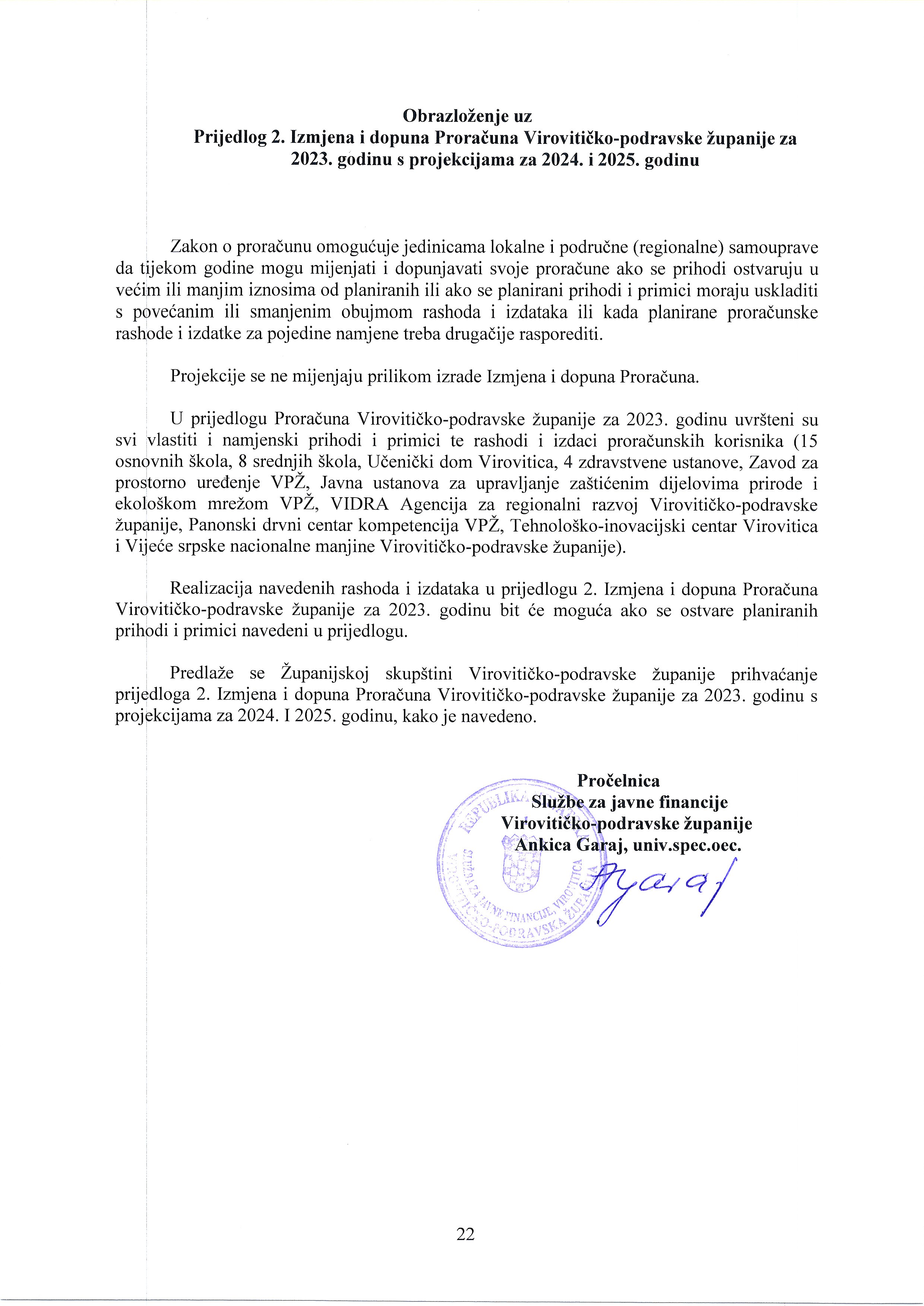 SAŽETAK RAČUNA PRIHODA I RASHODA I RAČUNA FINANCIRANJA1. IZMJENE I DOPUNEPRORAČUNA 2023. (€)Povećanje/ smanjenje2. IZMJENE I DOPUNEPRORAČUNA 2023. (€)6Prihodi poslovanja99.430.210,563.114.186,98102.544.397,547Prihodi od prodaje nefinancijske imovine41.863,1722.655,6364.518,803Rashodi poslovanja84.002.674,5111.615.724,1495.618.398,654Rashodi za nabavu nefinancijske imovine16.793.854,79- 6.618.108,8210.175.745,97RAZLIKA- 1.324.455,57- 1.860.772,71- 3.185.228,288Primici od financijske imovine i zaduživanja663,611.321,391.985,005Izdaci za financijsku imovinu i otplate zajmova1.703.470,70- 1.597.615,32105.855,38NETO ZADUŽIVANJE/FINANCIRANJE- 1.702.807,091.598.936,71- 103.870,389VIŠAK/MANJAK IZ PRETHODNIH GODINA3.027.262,66261.836,003.289.098,66VIŠAK/MANJAK + NETO ZADUŽIVANJA/FINANCIRANJA + RASPOLOŽIVA SREDSTVA IZPRETHODNIH GODINA0,000,000,00BROJ KONTAVRSTA PRIHODA I RASHODA / PRIMITAKA I IZDATAKA1. IZMJENE I DOPUNEPRORAČUNA 2023. (€)Povećanje/smanjenje2. IZMJENE I DOPUNEPRORAČUNA 2023. (€)A. RAČUN PRIHODA I RASHODAA. RAČUN PRIHODA I RASHODAA. RAČUN PRIHODA I RASHODA6Prihodi poslovanja99.430.210,563.114.186,98102.544.397,5461Prihodi od poreza3.533.744,77712.731,234.246.476,0063Pomoći iz inozemstva i od subjekata unutar općeg proračuna52.433.112,94- 1.943.080,0050.490.032,9464Prihodi od imovine988.174,01- 251.917,71736.256,3065Prihodi od upravnih i administrativnih pristojbi, pristojbi po posebnim propisima i naknada3.803.351,87233.289,264.036.641,1366Prihodi od prodaje proizvoda i robe te pruženih usluga i prihodi od donacija3.259.458,6434.284,543.293.743,1867Prihodi iz nadležnog proračuna i od HZZO-a temeljem ugovornih obveza35.108.439,544.231.560,4639.340.000,0068Kazne, upravne mjere i ostali prihodi303.928,7997.319,20401.247,997Prihodi od prodaje nefinancijske imovine41.863,1722.655,6364.518,8071Prihodi od prodaje neproizvedene dugotrajne imovine33.180,701.819,3035.000,0072Prihodi od prodaje proizvedene dugotrajne imovine8.682,4720.836,3329.518,803Rashodi poslovanja84.002.674,5111.615.724,1495.618.398,6531Rashodi za zaposlene52.654.001,087.542.395,2360.196.396,3132Materijalni rashodi26.775.219,243.362.575,6530.137.794,8934Financijski rashodi197.524,09212.453,28409.977,3735Subvencije570.425,6113.679,09584.104,7036Pomoći dane u inozemstvo i unutar općeg proračuna600.556,40551.251,741.151.808,1437Naknade građanima i kućanstvima na temelju osiguranja i druge naknade2.472.821,74- 41.680,072.431.141,6738Ostali rashodi732.126,35- 24.950,78707.175,574Rashodi za nabavu nefinancijske imovine16.793.854,79- 6.618.108,8210.175.745,9741Rashodi za nabavu neproizvedene dugotrajne imovine61.899,3597,5361.996,8842Rashodi za nabavu proizvedene dugotrajne imovine9.406.625,32- 2.915.924,856.490.700,4745Rashodi za dodatna ulaganja na nefinancijskoj imovini7.325.330,12- 3.702.281,503.623.048,62B. RAČUN ZADUŽIVANJA/FINANCIRANJAB. RAČUN ZADUŽIVANJA/FINANCIRANJAB. RAČUN ZADUŽIVANJA/FINANCIRANJA8Primici od financijske imovine i zaduživanja663,611.321,391.985,0081Primljeni povrati glavnica danih zajmova i depozita663,61666,391.330,0082Primici od izdanih vrijednosnih papira0,00655,00655,005Izdaci za financijsku imovinu i otplate zajmova1.703.470,70- 1.597.615,32105.855,3853Izdaci za dionice i udjele u glavnici0,000,000,0054Izdaci za otplatu glavnice primljenih kredita i zajmova1.703.470,70- 1.597.615,32105.855,38C. RASPOLOŽIVA SREDSTVA IZ PRETHODNIH GODINAC. RASPOLOŽIVA SREDSTVA IZ PRETHODNIH GODINAC. RASPOLOŽIVA SREDSTVA IZ PRETHODNIH GODINA9Vlastiti izvori3.027.262,66261.836,003.289.098,6692Rezultat poslovanja3.027.262,66261.836,003.289.098,66BROJ KONTAVRSTA PRIHODA / PRIMITAKA1. IZMJENE I DOPUNEPRORAČUNA 2023.(€)Povećanje/smanjenje2. IZMJENE I DOPUNEPRORAČUNA 2023.(€)SVEUKUPNO PRIHODI I PRIMICISVEUKUPNO PRIHODI I PRIMICI102.500.000,003.400.000,00105.900.000,00Izvor 1.1.Opći prihodi i primici6.655.825,17320.171,236.975.996,4061Prihodi od poreza2.982.945,12492.054,883.475.000,0063Pomoći iz inozemstva i od subjekata unutar općeg proračuna2.766.605,150,002.766.605,1564Prihodi od imovine637.256,99- 212.176,99425.080,0065Prihodi od upravnih i administrativnih pristojbi, pristojbi po posebnimpropisima i naknada247.453,563.023,36250.476,9268Kazne, upravne mjere i ostali prihodi20.900,7436.603,5957.504,3381Primljeni povrati glavnica danih zajmova i depozita663,61666,391.330,00Izvor 3.1.Vlastiti prihodi2.676,46764,213.440,6764Prihodi od imovine2.654,46545,543.200,0066Prihodi od prodaje proizvoda i robe te pruženih usluga i prihodi od donacija22,00218,67240,67Izvor 4.1.Prihodi od zakupa poljoprivrednog zemljišta278.717,90- 68.717,90210.000,0064Prihodi od imovine278.717,90- 68.717,90210.000,00Izvor 4.2.Lovozakupnina39.889,280,0039.889,2864Prihodi od imovine39.889,280,0039.889,28Izvor 4.6.Naknada za zadržavanje nezakonito izgrađene zgrade u prostoru11.281,441.218,5612.500,0065Prihodi od upravnih i administrativnih pristojbi, pristojbi po posebnimpropisima i naknada11.281,441.218,5612.500,00Izvor 4.8.Decentralizirana sredstva5.659.639,07- 2.993,435.656.645,6461Prihodi od poreza550.799,65220.676,35771.476,0063Pomoći iz inozemstva i od subjekata unutar općeg proračuna5.108.839,42- 223.669,784.885.169,64Izvor 4.9.Vlastiti i namjenski prihodi proračunskih korisnika67.820.589,1013.970.157,7581.790.746,8563Pomoći iz inozemstva i od subjekata unutar općeg proračuna25.450.306,739.107.986,7934.558.293,5264Prihodi od imovine29.655,3828.431,6458.087,0265Prihodi od upravnih i administrativnih pristojbi, pristojbi po posebnimpropisima i naknada3.512.272,62224.341,303.736.613,9266Prihodi od prodaje proizvoda i robe te pruženih usluga i prihodi od donacija3.232.436,6434.065,873.266.502,5167Prihodi iz nadležnog proračuna i od HZZO-a temeljem ugovornih obveza35.108.439,544.231.560,4639.340.000,0068Kazne, upravne mjere i ostali prihodi283.028,0560.715,61343.743,6672Prihodi od prodaje proizvedene dugotrajne imovine6.742,4720.565,0827.307,5582Primici od izdanih vrijednosnih papira0,00655,00655,0092Rezultat poslovanja197.707,67261.836,00459.543,67Izvor 5.5.Pomoći19.107.361,64- 10.827.397,018.279.964,6363Pomoći iz inozemstva i od subjekata unutar općeg proračuna19.107.361,64- 10.827.397,018.279.964,63Izvor 6.1.Donacije27.000,000,0027.000,0066Prihodi od prodaje proizvoda i robe te pruženih usluga i prihodi od donacija27.000,000,0027.000,00Izvor 7.1.Prihodi od prodaje ili zamjene imovine1.940,00271,252.211,2572Prihodi od prodaje proizvedene dugotrajne imovine1.940,00271,252.211,25Izvor 7.2.Prihodi od naknade šteta s naslova osiguranja32.344,254.706,0437.050,2965Prihodi od upravnih i administrativnih pristojbi, pristojbi po posebnimpropisima i naknada32.344,254.706,0437.050,29Izvor 7.3.Prihodi od prodaje poljoprivrednog zemljišta u vlasništvu države33.180,701.819,3035.000,0071Prihodi od prodaje neproizvedene dugotrajne imovine33.180,701.819,3035.000,00Izvor 9.1.Rezultat poslovanja (višak/manjak prethodne godine)2.829.554,990,002.829.554,9992Rezultat poslovanja2.829.554,990,002.829.554,99BROJ KONTAVRSTA RASHODA / IZDATAKA1. IZMJENE I DOPUNEPRORAČUNA 2023.(€)Povećanje/smanjenje2. IZMJENE I DOPUNEPRORAČUNA 2023.(€)SVEUKUPNO RASHODI / IZDACISVEUKUPNO RASHODI / IZDACI102.500.000,003.400.000,00105.900.000,00Izvor 1.1.Opći prihodi i primici10.804.678,97- 2.616.253,558.188.425,4231Rashodi za zaposlene3.328.005,48- 93.127,193.234.878,2932Materijalni rashodi2.295.616,50513.611,302.809.227,8034Financijski rashodi103.498,7841.809,88145.308,6635Subvencije293.043,49- 8.018,67285.024,8236Pomoći dane u inozemstvo i unutar općeg proračuna208.378,2118.200,02226.578,2337Naknade građanima i kućanstvima na temelju osiguranja i druge naknade498.227,66- 60.955,81437.271,8538Ostali rashodi526.246,2232.011,15558.257,3741Rashodi za nabavu neproizvedene dugotrajne imovine530,8924.469,1125.000,0042Rashodi za nabavu proizvedene dugotrajne imovine230.409,99- 19.104,76211.305,2345Rashodi za dodatna ulaganja na nefinancijskoj imovini1.720.721,75- 1.465.148,58255.573,1754Izdaci za otplatu glavnice primljenih kredita i zajmova1.600.000,00- 1.600.000,000,00Izvor 3.1.Vlastiti prihodi2.676,46764,213.440,6732Materijalni rashodi2.676,46764,213.440,67Izvor 4.1.Prihodi od zakupa poljoprivrednog zemljišta278.717,90- 68.717,90210.000,0032Materijalni rashodi127.375,85- 22.077,03105.298,8234Financijski rashodi1.990,840,001.990,8435Subvencije43.790,79- 5.340,0038.450,7936Pomoći dane u inozemstvo i unutar općeg proračuna10.000,000,0010.000,0038Ostali rashodi1.990,849,162.000,0042Rashodi za nabavu proizvedene dugotrajne imovine92.905,97- 40.646,4252.259,5545Rashodi za dodatna ulaganja na nefinancijskoj imovini663,61- 663,610,00Izvor 4.2.Lovozakupnina59.399,95- 6.512,2052.887,7532Materijalni rashodi29.235,24- 14.120,8115.114,4338Ostali rashodi30.164,717.608,6137.773,32Izvor 4.6.Naknada za zadržavanje nezakonito izgrađene zgrade u prostoru11.281,441.218,5612.500,0031Rashodi za zaposlene11.281,441.218,5612.500,00Izvor 4.8.Decentralizirana sredstva5.850.648,680,005.850.648,6832Materijalni rashodi3.965.150,6345.407,934.010.558,5634Financijski rashodi6.486,96- 1.589,024.897,9436Pomoći dane u inozemstvo i unutar općeg proračuna56.168,292.100,0058.268,2937Naknade građanima i kućanstvima na temelju osiguranja i druge naknade1.811,66- 1.745,3066,3638Ostali rashodi29.862,630,0029.862,6341Rashodi za nabavu neproizvedene dugotrajne imovine7.963,46- 5.608,022.355,4442Rashodi za nabavu proizvedene dugotrajne imovine1.053.195,84- 9.489,821.043.706,0245Rashodi za dodatna ulaganja na nefinancijskoj imovini679.309,10- 28.387,32650.921,7854Izdaci za otplatu glavnice primljenih kredita i zajmova50.700,11- 688,4550.011,66Izvor 4.9.Vlastiti i namjenski prihodi proračunskih korisnika67.820.589,1013.970.157,7581.790.746,8531Rashodi za zaposlene49.168.327,007.631.741,0056.800.068,0032Materijalni rashodi17.582.204,274.962.615,2422.544.819,5134Financijski rashodi85.547,51172.232,42257.779,9336Pomoći dane u inozemstvo i unutar općeg proračuna0,00407.868,84407.868,8437Naknade građanima i kućanstvima na temelju osiguranja i druge naknade93.438,79179.324,74272.763,5338Ostali rashodi31.797,43- 11.973,4819.823,9541Rashodi za nabavu neproizvedene dugotrajne imovine26.860,447.781,0034.641,4442Rashodi za nabavu proizvedene dugotrajne imovine682.846,87388.643,521.071.490,3945Rashodi za dodatna ulaganja na nefinancijskoj imovini96.796,20228.851,34325.647,5454Izdaci za otplatu glavnice primljenih kredita i zajmova52.770,593.073,1355.843,72Izvor 5.5.Pomoći17.577.542,55- 7.887.453,469.690.089,0931Rashodi za zaposlene146.387,162.562,86148.950,0232Materijalni rashodi2.710.880,93- 2.130.150,53580.730,4035Subvencije233.591,3327.037,76260.629,0936Pomoći dane u inozemstvo i unutar općeg proračuna321.009,90123.082,88444.092,7837Naknade građanima i kućanstvima na temelju osiguranja i druge naknade1.857.343,63- 158.303,701.699.039,9338Ostali rashodi112.064,52- 52.877,4759.187,0541Rashodi za nabavu neproizvedene dugotrajne imovine26.544,56- 26.544,560,0042Rashodi za nabavu proizvedene dugotrajne imovine7.341.881,06- 3.235.327,374.106.553,6945Rashodi za dodatna ulaganja na nefinancijskoj imovini4.827.839,46- 2.436.933,332.390.906,13Izvor 6.1.Donacije27.000,000,0027.000,0036Pomoći dane u inozemstvo i unutar općeg proračuna5.000,000,005.000,0037Naknade građanima i kućanstvima na temelju osiguranja i druge naknade22.000,000,0022.000,00Izvor 7.1.Prihodi od prodaje ili zamjene imovine1.940,00271,252.211,2538Ostali rashodi0,00271,25271,2542Rashodi za nabavu proizvedene dugotrajne imovine1.940,000,001.940,00Izvor 7.2.Prihodi od naknade šteta s naslova osiguranja32.344,254.706,0437.050,2932Materijalni rashodi28.898,664.706,0433.604,7042Rashodi za nabavu proizvedene dugotrajne imovine3.445,590,003.445,59Izvor 7.3.Prihodi od prodaje poljoprivrednog zemljišta u vlasništvu države33.180,701.819,3035.000,0032Materijalni rashodi33.180,701.819,3035.000,00VRSTA RASHODA1. IZMJENE I DOPUNEPRORAČUNA2023. (€)Povećanje/smanjenje2. IZMJENE I DOPUNEPRORAČUNA2023. (€)Funkcijs ka klasifikacijaUKUPNO RASHODI PREMA FUNKCIJSKOJ KLASIFIKACIJI100.796.529,304.997.615,32105.794.144,6201Opće javne usluge3.802.355,08- 310.760,753.491.594,33011Izvršna i zakonodavna tijela, financijski i fiskalni poslovi, vanjski poslovi3.636.442,87- 310.760,753.325.682,120111Izvršna i zakonodavna tijela3.636.442,87- 310.760,753.325.682,12016Opće javne usluge koje nisu drugdje svrstane165.912,210,00165.912,210160Opće javne usluge koje nisu drugdje svrstane165.912,210,00165.912,2102Obrana101.532,9513.467,05115.000,00025Rashodi za obranu koji nisu drugdje svrstani101.532,9513.467,05115.000,000250Rashodi za obranu koji nisu drugdje svrstani101.532,9513.467,05115.000,0003Javni red i sigurnost136.076,476.662,28142.738,75032Usluge protupožarne zaštite118.056,931.206,11119.263,040320Usluge protupožarne zaštite118.056,931.206,11119.263,04036Rashodi za javni red i sigurnost koji nisu drugdje svrstani18.019,545.456,1723.475,710360Rashodi za javni red i sigurnost koji nisu drugdje svrstani18.019,545.456,1723.475,7104Ekonomski poslovi12.280.553,96- 3.337.816,598.942.737,37041Opći ekonomski, trgovački i poslovi vezani uz rad1.634.913,95- 63.080,451.571.833,500411Opći ekonomski i trgovački poslovi1.236.683,87- 38.179,961.198.503,910412Opći poslovi vezani uz rad398.230,08- 24.900,49373.329,59042Poljoprivreda, šumarstvo, ribarstvo i lov1.865.600,53- 99.422,771.766.177,760421Poljoprivreda1.806.200,58- 92.910,571.713.290,010423Ribarstvo i lov59.399,95- 6.512,2052.887,75043Gorivo i energija226.211,91- 140.459,8585.752,060435Električna energija27,000,0027,000436Ostale vrste energije226.184,91- 140.459,8585.725,06045Promet1.053.510,000,001.053.510,000451Cestovni promet1.053.510,000,001.053.510,00046Komunikacije6.006.212,85- 2.771.277,583.234.935,270460Komunikacije6.006.212,85- 2.771.277,583.234.935,27047Ostale industrije1.494.104,72- 263.575,941.230.528,780473Turizam1.122.871,14- 326.485,95796.385,190474Višenamjenski razvojni projekti371.233,5862.910,01434.143,5905Zaštita okoliša670.954,21433.187,661.104.141,87054Zaštita bioraznolikosti i krajolika587.954,21468.187,661.056.141,870540Zaštita bioraznolikosti i krajolika587.954,21468.187,661.056.141,87056Poslovi i usluge zaštite okoliša koji nisu drugdje svrstani83.000,00- 35.000,0048.000,000560Poslovi i usluge zaštite okoliša koji nisu drugdje svrstani83.000,00- 35.000,0048.000,0006Usluge unapređenja stanovanja i zajednice226.699,990,00226.699,99062Razvoj zajednice226.699,990,00226.699,990620Razvoj zajednice226.699,990,00226.699,9907Zdravstvo51.237.569,872.686.601,0553.924.170,92072Službe za vanjske pacijente14.563.308,481.600.385,8116.163.694,290721Opće medicinske usluge14.563.308,481.600.385,8116.163.694,29073Bolničke službe29.900.145,384.432.405,4334.332.550,810731Usluge općih bolnica29.900.145,384.432.405,4334.332.550,81074Službe javnog zdravstva1.901.073,61230.962,072.132.035,680740Službe javnog zdravstva1.901.073,61230.962,072.132.035,68076Poslovi i usluge zdravstva koji nisu drugdje svrstani4.873.042,40- 3.577.152,261.295.890,140760Poslovi i usluge zdravstva koji nisu drugdje svrstani4.873.042,40- 3.577.152,261.295.890,1408Rekreacija, kultura i religija532.715,2544.243,42576.958,67081Službe rekreacije i sporta107.400,0012.600,00120.000,000810Službe rekreacije i sporta107.400,0012.600,00120.000,00082Službe kulture257.607,5119.694,49277.302,000820Službe kulture257.607,5119.694,49277.302,00084Religijske i druge službe zajednice167.707,7411.948,93179.656,670840Religijske i druge službe zajednice167.707,7411.948,93179.656,6709Obrazovanje31.532.145,405.517.632,6037.049.778,00091Predškolsko i osnovno obrazovanje18.161.759,373.577.028,7121.738.788,080911Predškolsko obrazovanje509,652.219,322.728,970912Osnovno obrazovanje18.161.249,723.574.809,3921.736.059,11092Srednjoškolsko obrazovanje12.260.539,852.109.198,3814.369.738,230922Više srednjoškolsko obrazovanje12.260.539,852.109.198,3814.369.738,23094Visoka naobrazba198.421,069.165,00207.586,060941Prvi stupanj visoke naobrazbe198.421,069.165,00207.586,06096Dodatne usluge u obrazovanju911.425,12- 177.759,49733.665,630960Dodatne usluge u obrazovanju911.425,12- 177.759,49733.665,6310Socijalna zaštita275.926,12- 55.601,40220.324,72104Obitelj i djeca204.659,17- 52.145,17152.514,001040Obitelj i djeca204.659,17- 52.145,17152.514,00109Aktivnosti socijalne zaštite koje nisu drugdje svrstane71.266,95- 3.456,2367.810,721090Aktivnosti socijalne zaštite koje nisu drugdje svrstane71.266,95- 3.456,2367.810,72BROJ KONTAVRSTA RASHODA / IZDATAKA1. IZMJENE I DOPUNEPRORAČUNA2023. (€)Povećanje/smanjenje2. IZMJENE I DOPUNEPRORAČUNA2023. (€)SVEUKUPNO RASHODI / IZDACISVEUKUPNO RASHODI / IZDACI102.500.000,003.400.000,00105.900.000,00Razdjel 001SLUŽBA ZA PRAVNE POSLOVE I LOKALNU SAMOUPRAVU147.127,62- 411,31146.716,31Glava 00102Predstavnička i izvršna tijela113.680,81- 5.894,34107.786,47Program 1000Priprema i donošenje akata i mjera iz djelokruga tijela93.772,38- 7.336,2486.436,14AktivnostA100001Poslovanje predstavničkih i izvršnih tijela62.336,24- 7.336,2455.000,00Izvor 1.1.Opći prihodi i primici62.336,24- 7.336,2455.000,003Rashodi poslovanja62.336,24- 7.336,2455.000,0032Materijalni rashodi62.336,24- 7.336,2455.000,00AktivnostA100003Donacije političkim strankama24.800,000,0024.800,00Izvor 1.1.Opći prihodi i primici24.800,000,0024.800,003Rashodi poslovanja24.800,000,0024.800,0038Ostali rashodi24.800,000,0024.800,00AktivnostA100004Proračunska pričuva - tekuća rezerva Proračuna6.636,140,006.636,14Izvor 1.1.Opći prihodi i primici6.636,140,006.636,143Rashodi poslovanja6.636,140,006.636,1438Ostali rashodi6.636,140,006.636,14Program 1003Lokalni izbori19.908,431.441,9021.350,33AktivnostA100056Izbori za vijeća i predstavnike nacionalnih manjina19.908,431.441,9021.350,33Izvor 1.1.Opći prihodi i primici19.908,431.441,9021.350,333Rashodi poslovanja19.908,431.441,9021.350,3332Materijalni rashodi12.475,952.427,3714.903,3236Pomoći dane u inozemstvo i unutar općeg proračuna3.981,69- 174,683.807,0138Ostali rashodi3.450,79- 810,792.640,00Glava 00103Nacionalne manjine33.446,815.483,0338.929,84Program 1001Zaštita prava nacionalnih manjina33.446,815.483,0338.929,84AktivnostA100005Djelovanje Vijeća srpske nacionalne manjine VPŽ14.599,510,0014.599,51Izvor 1.1.Opći prihodi i primici14.599,510,0014.599,513Rashodi poslovanja14.599,510,0014.599,5131Rashodi za zaposlene3.981,681.177,135.158,8132Materijalni rashodi9.954,22- 1.177,138.777,0934Financijski rashodi663,610,00663,61AktivnostA100006Djelovanje predstavnika mađarske nacionalne manjine398,170,00398,17Izvor 1.1.Opći prihodi i primici398,170,00398,173Rashodi poslovanja398,170,00398,1738Ostali rashodi398,170,00398,17AktivnostA100007Djelovanje predstavnika albanske nacionalne manjine398,170,00398,17Izvor 1.1.Opći prihodi i primici398,170,00398,173Rashodi poslovanja398,170,00398,1738Ostali rashodi398,170,00398,17AktivnostA100008Nagrade članovima pripadnicima nacionalnih manjina7.697,92- 1.326,516.371,41Izvor 1.1.Opći prihodi i primici7.697,92- 1.326,516.371,413Rashodi poslovanja7.697,92- 1.326,516.371,4132Materijalni rashodi7.697,92- 1.326,516.371,41AktivnostA100062Djelovanje predstavnika češke nacionalne manjine398,17- 298,6399,54Izvor 1.1.Opći prihodi i primici398,17- 298,6399,543Rashodi poslovanja398,17- 298,6399,5438Ostali rashodi398,17- 298,6399,54AktivnostA100077Rashodi VSNM VPŽ iz vlastitih i namjenskih prihoda6.769,527.108,1713.877,69Izvor 4.9.Vlastiti i namjenski prihodi proračunskih korisnika6.769,527.108,1713.877,693Rashodi poslovanja6.769,527.108,1713.877,6931Rashodi za zaposlene5.972,520,005.972,5232Materijalni rashodi797,007.108,177.905,17AktivnostA100081Potpore vjerskim zajednicama nacionalnih manjina3.185,350,003.185,35Izvor 1.1.Opći prihodi i primici3.185,350,003.185,353Rashodi poslovanja3.185,350,003.185,3538Ostali rashodi3.185,350,003.185,35Razdjel 002SLUŽBA ZA POSLOVE ŽUPANA I OPĆE POSLOVE189.378,5115.248,32204.626,83Glava 00201Služba za poslove župana i opće poslove189.378,5115.248,32204.626,83Program 1002Obilježavanje županijskih i državnih manifestacija79.917,588.782,4288.700,00AktivnostA100063Obilježavanje županijskih i državnih manifestacija79.917,588.782,4288.700,00Izvor 1.1.Opći prihodi i primici79.917,588.782,4288.700,003Rashodi poslovanja79.917,588.782,4288.700,0032Materijalni rashodi79.917,588.782,4288.700,00Program 1005Razvoj civilnog društva109.460,936.465,90115.926,83AktivnostA100013Djelovanje udruga108.133,696.500,00114.633,69Izvor 1.1.Opći prihodi i primici108.133,696.500,00114.633,693Rashodi poslovanja108.133,696.500,00114.633,6935Subvencije79.633,691.000,0080.633,6938Ostali rashodi28.500,005.500,0034.000,00AktivnostA100082Djelovanje mladih1.327,24- 34,101.293,14Izvor 1.1.Opći prihodi i primici1.327,24- 34,101.293,143Rashodi poslovanja1.327,24- 34,101.293,1432Materijalni rashodi1.327,24- 34,101.293,14Razdjel 003SLUŽBA ZA JAVNE FINANCIJE5.067.644,48- 1.913.648,833.153.995,65Glava 00301Služba za javne financije5.067.644,48- 1.913.648,833.153.995,65Program 1006Javna uprava i administracija5.067.644,48- 1.913.648,833.153.995,65AktivnostA100014Administracija i upravljanje (županijska uprava)4.990.175,58- 1.904.000,513.086.175,07Izvor 1.1.Opći prihodi i primici4.976.217,68- 1.905.983,283.070.234,403Rashodi poslovanja3.376.217,68- 305.983,283.070.234,4031Rashodi za zaposlene2.477.271,19- 200.175,562.277.095,6332Materijalni rashodi800.947,35- 149.058,58651.888,7734Financijski rashodi97.999,1443.250,86141.250,005Izdaci za financijsku imovinu i otplate zajmova1.600.000,00- 1.600.000,000,0054Izdaci za otplatu glavnice primljenih kredita i zajmova1.600.000,00- 1.600.000,000,00Izvor 3.1.Vlastiti prihodi2.676,46764,213.440,673Rashodi poslovanja2.676,46764,213.440,6732Materijalni rashodi2.676,46764,213.440,67Izvor 4.6.Naknada za zadržavanje nezakonito izgrađene zgrade u prostoru11.281,441.218,5612.500,003Rashodi poslovanja11.281,441.218,5612.500,0031Rashodi za zaposlene11.281,441.218,5612.500,00Kapitalni projektK100002Opremanje i informatizacija (županijska uprava)77.468,90- 9.648,3267.820,58Izvor 1.1.Opći prihodi i primici72.083,31- 9.648,3262.434,994Rashodi za nabavu nefinancijske imovine72.083,31- 9.648,3262.434,9941Rashodi za nabavu neproizvedene dugotrajne imovine0,0025.000,0025.000,0042Rashodi za nabavu proizvedene dugotrajne imovine72.083,31- 34.648,3237.434,99Izvor 7.1.Prihodi od prodaje ili zamjene imovine1.940,000,001.940,004Rashodi za nabavu nefinancijske imovine1.940,000,001.940,0042Rashodi za nabavu proizvedene dugotrajne imovine1.940,000,001.940,00Izvor 7.2.Prihodi od naknade šteta s naslova osiguranja3.445,590,003.445,594Rashodi za nabavu nefinancijske imovine3.445,590,003.445,5942Rashodi za nabavu proizvedene dugotrajne imovine3.445,590,003.445,59Razdjel 004UPRAVNI ODJEL ZA GRADITELJSTVO, ZAŠTITU OKOLIŠA I IMOVINSKO-PRAVNE POSLOVE1.063.566,41433.187,661.496.754,07Glava 00401Upravni odjel za graditeljstvo, zaštitu okoliša i imovinsko-pravne poslove252.612,21- 35.000,00217.612,21Program 1036Tehnički pregledi2.700,000,002.700,00AktivnostA100022Komisije za tehničke preglede2.700,000,002.700,00Izvor 1.1.Opći prihodi i primici2.700,000,002.700,003Rashodi poslovanja2.700,000,002.700,0032Materijalni rashodi2.700,000,002.700,00Program 1037Zaštita okoliša83.000,00- 35.000,0048.000,00AktivnostA100073Donošenje dokumenata iz područja zaštite okoliša83.000,00- 35.000,0048.000,00Izvor 1.1.Opći prihodi i primici83.000,00- 35.000,0048.000,003Rashodi poslovanja83.000,00- 35.000,0048.000,0032Materijalni rashodi83.000,00- 35.000,0048.000,00Program 1039Zaštita prirode1.000,000,001.000,00AktivnostA100084Zaštita prirode u zaštićenim područjima VPŽ1.000,000,001.000,00Izvor 1.1.Opći prihodi i primici1.000,000,001.000,003Rashodi poslovanja1.000,000,001.000,0037Naknade građanima i kućanstvima na temelju osiguranja i druge naknade1.000,000,001.000,00Program 1041Imovinsko-pravni poslovi165.912,210,00165.912,21AktivnostA100102Troškovi provođenja imovinsko-pravnih postupaka165.912,210,00165.912,21Izvor 1.1.Opći prihodi i primici165.912,210,00165.912,213Rashodi poslovanja165.912,210,00165.912,2132Materijalni rashodi165.912,210,00165.912,21Glava 00402Zavod za prostorno uređenje Virovitičko-podravske županije223.999,990,00223.999,99Program 1007Redovna djelatnost Zavoda za prostorno uređenje VPŽ223.999,990,00223.999,99AktivnostA100015Administracija i upravljanje (Zavod za prostorno uređenje VPŽ)176.999,990,00176.999,99Izvor 1.1.Opći prihodi i primici176.999,990,00176.999,993Rashodi poslovanja167.899,999.000,00176.899,9931Rashodi za zaposlene126.150,0015.420,00141.570,0032Materijalni rashodi41.399,99- 6.070,0035.329,9934Financijski rashodi350,00- 350,000,004Rashodi za nabavu nefinancijske imovine9.100,00- 9.000,00100,0042Rashodi za nabavu proizvedene dugotrajne imovine9.100,00- 9.000,00100,00AktivnostA100071Ulaganja iz vlastitih i namjenskih prihoda zavoda47.000,000,0047.000,00Izvor 4.9.Vlastiti i namjenski prihodi proračunskih korisnika47.000,000,0047.000,003Rashodi poslovanja37.550,00- 5.000,0032.550,0031Rashodi za zaposlene21.250,00- 2.500,0018.750,0032Materijalni rashodi16.300,00- 2.500,0013.800,004Rashodi za nabavu nefinancijske imovine9.450,005.000,0014.450,0042Rashodi za nabavu proizvedene dugotrajne imovine9.450,005.000,0014.450,00Glava 00403Javna ustanova za upravljanje zaštićenim dijelovima prirode iekološkom mrežom VPŽ586.954,21468.187,661.055.141,87Program 1008Redovna djelatnost Javne ustanove za upravljanje zaštićenimdijelovima prirode i ekološkom mrežom VPŽ586.954,21468.187,661.055.141,87AktivnostA100016Administracija i upravljanje (Javna ustanova ... VPŽ)400.000,0017.514,22417.514,22Izvor 1.1.Opći prihodi i primici400.000,0017.514,22417.514,223Rashodi poslovanja372.924,5642.156,63415.081,1931Rashodi za zaposlene247.229,4143.900,44291.129,8532Materijalni rashodi124.301,56- 582,49123.719,0734Financijski rashodi929,06- 929,060,0036Pomoći dane u inozemstvo i unutar općeg proračuna0,0046,4546,4537Naknade građanima i kućanstvima na temelju osiguranja i druge naknade464,53- 278,71185,824Rashodi za nabavu nefinancijske imovine27.075,44- 24.642,412.433,0341Rashodi za nabavu neproizvedene dugotrajne imovine530,89- 530,890,0042Rashodi za nabavu proizvedene dugotrajne imovine19.244,80- 16.811,772.433,0345Rashodi za dodatna ulaganja na nefinancijskoj imovini7.299,75- 7.299,750,00AktivnostA100072Ulaganja iz vlastitih i namjenskih prihoda javne ustanove186.954,21362.883,92549.838,13Izvor 4.9.Vlastiti i namjenski prihodi proračunskih korisnika186.954,21362.883,92549.838,133Rashodi poslovanja82.924,00296.127,65379.051,6531Rashodi za zaposlene4.124,922.171,646.296,5632Materijalni rashodi78.069,1087.731,40165.800,5034Financijski rashodi265,45135,40400,8536Pomoći dane u inozemstvo i unutar općeg proračuna0,00206.367,92206.367,9237Naknade građanima i kućanstvima na temelju osiguranja i druge naknade464,53- 278,71185,824Rashodi za nabavu nefinancijske imovine104.030,2166.756,27170.786,4841Rashodi za nabavu neproizvedene dugotrajne imovine0,007.946,887.946,8842Rashodi za nabavu proizvedene dugotrajne imovine83.325,4579.514,15162.839,6045Rashodi za dodatna ulaganja na nefinancijskoj imovini20.704,76- 20.704,760,00Tekući projektT100089Projekt: "Ružičaste zloćke"0,0061.320,3861.320,38Izvor 1.1.Opći prihodi i primici0,0061.320,3861.320,383Rashodi poslovanja0,007.722,727.722,7231Rashodi za zaposlene0,003.160,343.160,3432Materijalni rashodi0,004.562,384.562,384Rashodi za nabavu nefinancijske imovine0,0053.597,6653.597,6642Rashodi za nabavu proizvedene dugotrajne imovine0,0053.597,6653.597,66Tekući projektT100090Projekt: "LIFE restore for MDD"0,0026.469,1426.469,14Izvor 1.1.Opći prihodi i primici0,008.734,828.734,823Rashodi poslovanja0,005.599,825.599,8231Rashodi za zaposlene0,003.160,013.160,0132Materijalni rashodi0,002.439,812.439,814Rashodi za nabavu nefinancijske imovine0,003.135,003.135,0042Rashodi za nabavu proizvedene dugotrajne imovine0,003.135,003.135,00Izvor 4.9.Vlastiti i namjenski prihodi proračunskih korisnika0,0017.734,3217.734,323Rashodi poslovanja0,0011.369,3211.369,3231Rashodi za zaposlene0,006.415,786.415,7832Materijalni rashodi0,004.953,544.953,544Rashodi za nabavu nefinancijske imovine0,006.365,006.365,0042Rashodi za nabavu proizvedene dugotrajne imovine0,006.365,006.365,00Razdjel 007UPRAVNI ODJEL ZA OBRAZOVANJE I DEMOGRAFIJU31.902.143,295.549.923,0937.452.066,38Glava 00701Upravni odjel za obrazovanje i demografiju1.696.552,49- 248,461.696.304,03Program 1018Program javnih potreba u prosvjeti1.133.123,92- 41.707,951.091.415,97AktivnostA100029Natjecanja učenika i školske manifestacije25.971,966.660,0132.631,97Izvor 1.1.Opći prihodi i primici25.971,966.660,0132.631,973Rashodi poslovanja25.971,966.660,0132.631,9732Materijalni rashodi14.971,965.152,0320.123,9938Ostali rashodi11.000,001.507,9812.507,98AktivnostA100031Ostale javne potrebe u prosvjeti6.636,143.954,8810.591,02Izvor 1.1.Opći prihodi i primici6.636,140,006.636,143Rashodi poslovanja6.636,140,006.636,1438Ostali rashodi6.636,140,006.636,14Izvor 5.5.Pomoći0,003.954,883.954,883Rashodi poslovanja0,003.954,883.954,8838Ostali rashodi0,003.954,883.954,88AktivnostA100075Stipendije za deficitarna zanimanja61.076,250,0061.076,25Izvor 1.1.Opći prihodi i primici54.076,250,0054.076,253Rashodi poslovanja54.076,250,0054.076,2537Naknade građanima i kućanstvima na temelju osiguranja i druge naknade54.076,250,0054.076,25Izvor 6.1.Donacije7.000,000,007.000,003Rashodi poslovanja7.000,000,007.000,0037Naknade građanima i kućanstvima na temelju osiguranja i druge naknade7.000,000,007.000,00Kapitalni projektK100103Projekt: "Regionalni znanstveni centar - STEM komponenta B"816.858,41- 141.804,65675.053,76Izvor 5.5.Pomoći816.858,41- 141.804,65675.053,763Rashodi poslovanja45.766,5642.287,2088.053,7631Rashodi za zaposlene19.070,38780,1319.850,5132Materijalni rashodi25.449,18- 13.211,4612.237,7236Pomoći dane u inozemstvo i unutar općeg proračuna1.247,0054.718,5355.965,534Rashodi za nabavu nefinancijske imovine771.091,85- 184.091,85587.000,0042Rashodi za nabavu proizvedene dugotrajne imovine245.958,46- 138.958,46107.000,0045Rashodi za dodatna ulaganja na nefinancijskoj imovini525.133,39- 45.133,39480.000,00Tekući projektT100059Projekt: "In-In - integracija i inkluzija"173.755,7398.202,56271.958,29Izvor 5.5.Pomoći173.755,7398.202,56271.958,293Rashodi poslovanja170.355,6498.203,95268.559,5931Rashodi za zaposlene8.006,33- 354,827.651,5132Materijalni rashodi8.693,34660,729.354,0636Pomoći dane u inozemstvo i unutar općeg proračuna153.655,9797.898,05251.554,024Rashodi za nabavu nefinancijske imovine3.400,09- 1,393.398,7042Rashodi za nabavu proizvedene dugotrajne imovine3.400,09- 1,393.398,70Tekući projektT100064Projekt: "ŠKOLSKA SHEMA"48.825,43- 8.720,7540.104,68Izvor 5.5.Pomoći48.825,43- 8.720,7540.104,683Rashodi poslovanja48.825,43- 8.720,7540.104,6836Pomoći dane u inozemstvo i unutar općeg proračuna46.461,07- 10.076,3936.384,6838Ostali rashodi2.364,361.355,643.720,00Program 1025Visokoškolsko obrazovanje198.421,069.165,00207.586,06AktivnostA100039Stipendiranje studenata74.750,002.165,0076.915,00Izvor 1.1.Opći prihodi i primici64.750,002.165,0066.915,003Rashodi poslovanja64.750,002.165,0066.915,0037Naknade građanima i kućanstvima na temelju osiguranja i druge naknade64.750,002.165,0066.915,00Izvor 6.1.Donacije10.000,000,0010.000,003Rashodi poslovanja10.000,000,0010.000,0037Naknade građanima i kućanstvima na temelju osiguranja i druge naknade10.000,000,0010.000,00AktivnostA100040Provođenje visokoškolskih programa na području VPŽ123.671,067.000,00130.671,06Izvor 1.1.Opći prihodi i primici68.900,007.000,0075.900,003Rashodi poslovanja68.900,007.000,0075.900,0036Pomoći dane u inozemstvo i unutar općeg proračuna0,007.000,007.000,0037Naknade građanima i kućanstvima na temelju osiguranja i druge naknade68.900,000,0068.900,00Izvor 5.5.Pomoći49.771,060,0049.771,063Rashodi poslovanja49.771,060,0049.771,0636Pomoći dane u inozemstvo i unutar općeg proračuna49.771,060,0049.771,06Izvor 6.1.Donacije5.000,000,005.000,003Rashodi poslovanja5.000,000,005.000,0037Naknade građanima i kućanstvima na temelju osiguranja i druge naknade5.000,000,005.000,00Program 1023Program javnih potreba u kulturi257.607,5119.694,49277.302,00AktivnostA100035Kulturne priredbe i manifestacije222.145,3016.285,00238.430,30Izvor 1.1.Opći prihodi i primici217.145,3016.285,00233.430,303Rashodi poslovanja217.145,3016.285,00233.430,3036Pomoći dane u inozemstvo i unutar općeg proračuna186.545,3011.085,00197.630,3038Ostali rashodi30.600,005.200,0035.800,00Izvor 6.1.Donacije5.000,000,005.000,003Rashodi poslovanja5.000,000,005.000,0036Pomoći dane u inozemstvo i unutar općeg proračuna5.000,000,005.000,00AktivnostA100036Ostale javne potrebe u kulturi15.462,211.432,2616.894,47Izvor 1.1.Opći prihodi i primici15.462,211.432,2616.894,473Rashodi poslovanja15.462,211.432,2616.894,4736Pomoći dane u inozemstvo i unutar općeg proračuna15.462,211.432,2616.894,47Kapitalni projektK100010Obnova kulturnih i sakralnih objekata20.000,001.977,2321.977,23Izvor 1.1.Opći prihodi i primici20.000,001.977,2321.977,233Rashodi poslovanja20.000,001.977,2321.977,2338Ostali rashodi20.000,001.977,2321.977,23Program 1024Program javnih potreba u športu107.400,0012.600,00120.000,00AktivnostA100037Djelovanje Zajednice športskih udruga i saveza VPŽ107.400,0012.600,00120.000,00Izvor 1.1.Opći prihodi i primici107.400,0012.600,00120.000,003Rashodi poslovanja107.400,0012.600,00120.000,0038Ostali rashodi107.400,0012.600,00120.000,00Glava 00702Osnovnoškolske ustanove18.016.078,233.440.941,5921.457.019,82Program 1019Ulaganja u osnovno školstvo - zakonski standard2.314.674,810,002.314.674,81AktivnostA100032Materijalni i financijski rashodi osnovnih škola - decentralizacija1.867.204,9010.675,081.877.879,98Izvor 4.8.Decentralizirana sredstva1.867.204,9010.675,081.877.879,983Rashodi poslovanja1.867.204,9010.675,081.877.879,9832Materijalni rashodi1.864.739,4512.405,821.877.145,2734Financijski rashodi1.370,49- 702,14668,3537Naknade građanima i kućanstvima na temelju osiguranja i druge naknade1.094,96- 1.028,6066,36Kapitalni projektK100008Kapitalna ulaganja u osnovnom školstvu - decentralizacija164.692,51- 42.027,53122.664,98Izvor 4.8.Decentralizirana sredstva164.692,51- 42.027,53122.664,984Rashodi za nabavu nefinancijske imovine164.692,51- 42.027,53122.664,9842Rashodi za nabavu proizvedene dugotrajne imovine122.651,9813,00122.664,9845Rashodi za dodatna ulaganja na nefinancijskoj imovini42.040,53- 42.040,530,00Kapitalni projektK100105"Ulaganje u zajednicu"94.233,20- 585,3493.647,86Izvor 4.8.Decentralizirana sredstva94.233,20- 585,3493.647,863Rashodi poslovanja94.233,20- 585,3493.647,8632Materijalni rashodi94.233,20- 585,3493.647,86Tekući projektT100003Tekuće i investicijsko održavanje osnovnih škola - decentralizacija188.544,2031.937,79220.481,99Izvor 4.8.Decentralizirana sredstva188.544,2031.937,79220.481,993Rashodi poslovanja188.544,2031.937,79220.481,9932Materijalni rashodi188.544,2031.937,79220.481,99Program 1020Ulaganja u osnovno školstvo - iznad zakonskog standarda633.487,69- 98.299,40535.188,29AktivnostA100033Materijalni i financijski rashodi osnovnih škola - iznad zakonskogstandarda18.846,64- 93,8418.752,80Izvor 1.1.Opći prihodi i primici18.846,64- 93,8418.752,803Rashodi poslovanja18.846,64- 93,8418.752,8032Materijalni rashodi18.846,64- 93,8418.752,80AktivnostA100079Sufinanciranje nabave udžbenika i školskog materijala87.294,45- 60.776,9026.517,55Izvor 1.1.Opći prihodi i primici87.294,45- 60.776,9026.517,553Rashodi poslovanja87.294,45- 60.776,9026.517,5537Naknade građanima i kućanstvima na temelju osiguranja i druge naknade87.294,45- 60.776,9026.517,55AktivnostA100111Natjecanja učenika osnovnih škola2.875,59- 228,952.646,64Izvor 1.1.Opći prihodi i primici2.875,59- 228,952.646,643Rashodi poslovanja2.875,59- 228,952.646,6431Rashodi za zaposlene1.300,6526,531.327,1832Materijalni rashodi1.574,94- 255,481.319,46Kapitalni projektK100009Kapitalna ulaganja u osnovnom školstvu - iznad zakonskogstandarda168.350,00- 127.225,0041.125,00Izvor 5.5.Pomoći168.350,00- 127.225,0041.125,003Rashodi poslovanja168.350,00- 127.225,0041.125,0032Materijalni rashodi168.350,00- 127.225,0041.125,00Kapitalni projektK100027OŠ Ivane Brlić Mažuranić, Orahovica - nova škola i dvorana0,0034.250,0034.250,00Izvor 5.5.Pomoći0,0034.250,0034.250,004Rashodi za nabavu nefinancijske imovine0,0034.250,0034.250,0042Rashodi za nabavu proizvedene dugotrajne imovine0,0034.250,0034.250,00Kapitalni projektK100093PŠ. Novi Gradac - energetska obnova69.812,20- 69.812,200,00Izvor 1.1.Opći prihodi i primici32.649,81- 32.649,810,003Rashodi poslovanja3.450,79- 3.450,790,0032Materijalni rashodi3.450,79- 3.450,790,004Rashodi za nabavu nefinancijske imovine29.199,02- 29.199,020,0045Rashodi za dodatna ulaganja na nefinancijskoj imovini29.199,02- 29.199,020,00Izvor 5.5.Pomoći37.162,39- 37.162,390,004Rashodi za nabavu nefinancijske imovine37.162,39- 37.162,390,0045Rashodi za dodatna ulaganja na nefinancijskoj imovini37.162,39- 37.162,390,00Kapitalni projektK100094PŠ. Okrugljača - energetska obnova69.812,20- 7.612,2062.200,00Izvor 1.1.Opći prihodi i primici32.649,81- 29.449,813.200,003Rashodi poslovanja3.450,79- 1.250,792.200,0032Materijalni rashodi3.450,79- 1.250,792.200,004Rashodi za nabavu nefinancijske imovine29.199,02- 28.199,021.000,0045Rashodi za dodatna ulaganja na nefinancijskoj imovini29.199,02- 28.199,021.000,00Izvor 5.5.Pomoći37.162,3921.837,6159.000,004Rashodi za nabavu nefinancijske imovine37.162,3921.837,6159.000,0045Rashodi za dodatna ulaganja na nefinancijskoj imovini37.162,3921.837,6159.000,00Kapitalni projektK100107OŠ Josipa Kozarca, Slatina - nova škola i dvorana0,0025.625,0025.625,00Izvor 5.5.Pomoći0,0025.625,0025.625,004Rashodi za nabavu nefinancijske imovine0,0025.625,0025.625,0042Rashodi za nabavu proizvedene dugotrajne imovine0,0025.625,0025.625,00Kapitalni projektK100108OŠ Petra Preradovića, Pitomača - nova škola i dvorana0,0031.225,0031.225,00Izvor 5.5.Pomoći0,0031.225,0031.225,004Rashodi za nabavu nefinancijske imovine0,0031.225,0031.225,0042Rashodi za nabavu proizvedene dugotrajne imovine0,0031.225,0031.225,00Kapitalni projektK100109OŠ Eugena Kumičića, Slatina - rekonstrukcija škole0,0016.125,0016.125,00Izvor 5.5.Pomoći0,0016.125,0016.125,004Rashodi za nabavu nefinancijske imovine0,0016.125,0016.125,0042Rashodi za nabavu proizvedene dugotrajne imovine0,0016.125,0016.125,00Kapitalni projektK100110OŠ Gradina - rekonstrukcija škole0,004.875,004.875,00Izvor 5.5.Pomoći0,004.875,004.875,004Rashodi za nabavu nefinancijske imovine0,004.875,004.875,0042Rashodi za nabavu proizvedene dugotrajne imovine0,004.875,004.875,00Kapitalni projektK100112OŠ Vladimira Nazora, Nova Bukovica - rekonstrukcija škole i dvorana0,007.500,007.500,00Izvor 5.5.Pomoći0,007.500,007.500,004Rashodi za nabavu nefinancijske imovine0,007.500,007.500,0042Rashodi za nabavu proizvedene dugotrajne imovine0,007.500,007.500,00Kapitalni projektK100115PŠ Mala Črešnjevica - rekonstrukcija0,007.625,007.625,00Izvor 5.5.Pomoći0,007.625,007.625,004Rashodi za nabavu nefinancijske imovine0,007.625,007.625,0042Rashodi za nabavu proizvedene dugotrajne imovine0,007.625,007.625,00Tekući projektT100004Tekuće i investicijsko održavanje osnovnih škola - iznad zakonskogstandarda103.989,800,00103.989,80Izvor 5.5.Pomoći80.839,800,0080.839,803Rashodi poslovanja80.839,800,0080.839,8032Materijalni rashodi80.839,800,0080.839,80Izvor 7.2.Prihodi od naknade šteta s naslova osiguranja23.150,000,0023.150,003Rashodi poslovanja23.150,000,0023.150,0032Materijalni rashodi23.150,000,0023.150,00Tekući projektT100042Projekt "Osiguravanje školske prehrane za djecu u riziku odsiromaštva u VPŽ"110.326,8437.180,88147.507,72Izvor 5.5.Pomoći110.326,8437.180,88147.507,723Rashodi poslovanja109.549,0334.194,50143.743,5331Rashodi za zaposlene5.467,44- 2.604,442.863,0032Materijalni rashodi66,36- 66,360,0036Pomoći dane u inozemstvo i unutar općeg proračuna0,0025.660,6025.660,6037Naknade građanima i kućanstvima na temelju osiguranja i druge naknade104.015,2311.204,70115.219,934Rashodi za nabavu nefinancijske imovine777,812.986,383.764,1942Rashodi za nabavu proizvedene dugotrajne imovine777,812.986,383.764,19Tekući projektT100059Projekt: "In-In - integracija i inkluzija"0,003.475,783.475,78Izvor 1.1.Opći prihodi i primici0,003.475,783.475,783Rashodi poslovanja0,003.475,783.475,7831Rashodi za zaposlene0,003.475,783.475,78Tekući projektT100081"Školski medni dan"2.179,97- 431,971.748,00Izvor 5.5.Pomoći2.179,97- 431,971.748,003Rashodi poslovanja2.179,97- 431,971.748,0032Materijalni rashodi2.179,97- 431,971.748,00Program 1033Ulaganja u osnovno školstvo - iz vlastitih i namjenskih prihoda škola15.067.915,733.539.240,9918.607.156,72AktivnostA100066Podizanje standarda iz vlastitih i namjenskih prihoda osnovnih škola14.611.889,923.369.637,7617.981.527,68Izvor 4.9.Vlastiti i namjenski prihodi proračunskih korisnika14.611.889,923.369.637,7617.981.527,683Rashodi poslovanja14.423.721,143.323.782,8117.747.503,9531Rashodi za zaposlene13.391.471,282.321.381,9915.712.853,2732Materijalni rashodi943.537,94795.233,541.738.771,4834Financijski rashodi451,25- 100,57350,6836Pomoći dane u inozemstvo i unutar općeg proračuna0,00101.286,72101.286,7237Naknade građanima i kućanstvima na temelju osiguranja i druge naknade88.260,6798.015,52186.276,1938Ostali rashodi0,007.965,617.965,614Rashodi za nabavu nefinancijske imovine188.168,7845.854,95234.023,7342Rashodi za nabavu proizvedene dugotrajne imovine188.168,7845.854,95234.023,73AktivnostA100083Dječji vrtić pri školi509,652.219,322.728,97Izvor 4.9.Vlastiti i namjenski prihodi proračunskih korisnika509,652.219,322.728,973Rashodi poslovanja509,652.219,322.728,9732Materijalni rashodi509,652.219,322.728,97Kapitalni projektK100103Projekt:"Regionalni znanstveni centar - STEM komponenta B"94.566,71- 35.954,8458.611,87Izvor 4.9.Vlastiti i namjenski prihodi proračunskih korisnika94.566,71- 35.954,8458.611,873Rashodi poslovanja94.566,71- 35.954,8458.611,8731Rashodi za zaposlene24.529,73- 5.475,0119.054,7232Materijalni rashodi70.036,98- 30.479,8339.557,15Kapitalni projektK100105"Ulaganje u zajednicu"79.633,680,0079.633,68Izvor 4.9.Vlastiti i namjenski prihodi proračunskih korisnika79.633,680,0079.633,683Rashodi poslovanja79.633,680,0079.633,6832Materijalni rashodi79.633,680,0079.633,68Tekući projektT100042Projekt: "Osiguravanje školske prehrane za djecu u riziku odsiromaštva"104.536,619.143,49113.680,10Izvor 4.9.Vlastiti i namjenski prihodi proračunskih korisnika104.536,619.143,49113.680,103Rashodi poslovanja104.536,619.143,49113.680,1032Materijalni rashodi104.536,619.143,49113.680,10Tekući projektT100059Projekt: "In-In - integracija i inkluzija"146.239,6891.933,81238.173,49Izvor 4.9.Vlastiti i namjenski prihodi proračunskih korisnika146.239,6891.933,81238.173,493Rashodi poslovanja146.239,6891.933,81238.173,4931Rashodi za zaposlene128.694,8190.413,74219.108,5532Materijalni rashodi17.544,871.520,0719.064,94Tekući projektT100064Projekt: "ŠKOLSKA SHEMA"30.539,48- 6.164,1124.375,37Izvor 4.9.Vlastiti i namjenski prihodi proračunskih korisnika30.539,48- 6.164,1124.375,373Rashodi poslovanja30.539,48- 6.164,1124.375,3732Materijalni rashodi30.539,48- 6.164,1124.375,37Tekući projektT100088Projekt:"Osnovna škola kao cjelodnevna škola"0,00108.425,56108.425,56Izvor 4.9.Vlastiti i namjenski prihodi proračunskih korisnika0,00108.425,56108.425,563Rashodi poslovanja0,0083.858,0483.858,0432Materijalni rashodi0,0022.050,3122.050,3137Naknade građanima i kućanstvima na temelju osiguranja i druge naknade0,0061.807,7361.807,734Rashodi za nabavu nefinancijske imovine0,0024.567,5224.567,5242Rashodi za nabavu proizvedene dugotrajne imovine0,0024.567,5224.567,52Glava 00703Srednjoškolske ustanove i učenički domovi12.189.512,572.109.229,9614.298.742,53Program 1021Ulaganja u srednje školstvo - zakonski standard1.365.456,870,001.365.456,87AktivnostA100041Materijalni i financijski rashodi srednjih škola i učeničkih domova -decentralizacija863.339,1664.848,73928.187,89Izvor 4.8.Decentralizirana sredstva863.339,1664.848,73928.187,893Rashodi poslovanja863.339,1664.848,73928.187,8932Materijalni rashodi773.864,0965.040,63838.904,7234Financijski rashodi2.727,45- 1.575,201.152,2536Pomoći dane u inozemstvo i unutar općeg proračuna56.168,292.100,0058.268,2937Naknade građanima i kućanstvima na temelju osiguranja i druge naknade716,70- 716,700,0038Ostali rashodi29.862,630,0029.862,63AktivnostA100043Smještaj i prehrana učenika u učeničkim domovima102.846,903.669,24106.516,14Izvor 4.8.Decentralizirana sredstva102.846,903.669,24106.516,143Rashodi poslovanja102.846,903.669,24106.516,1432Materijalni rashodi102.846,903.669,24106.516,14Kapitalni projektK100012Kapitalna ulaganja u srednjem školstvu - decentralizacija71.913,003.202,3575.115,35Izvor 4.8.Decentralizirana sredstva71.913,003.202,3575.115,354Rashodi za nabavu nefinancijske imovine71.913,003.202,3575.115,3542Rashodi za nabavu proizvedene dugotrajne imovine53.000,006.530,0059.530,0045Rashodi za dodatna ulaganja na nefinancijskoj imovini18.913,00- 3.327,6515.585,35Kapitalni projektK100105"Ulaganje u zajednicu"21.214,75- 8.685,1112.529,64Izvor 4.8.Decentralizirana sredstva21.214,75- 8.685,1112.529,643Rashodi poslovanja21.214,75- 8.685,1112.529,6432Materijalni rashodi21.214,75- 8.685,1112.529,64Tekući projektT100002Tekuće i investicijsko održavanje srednjih škola - decentralizacija298.114,96- 63.035,21235.079,75Izvor 4.8.Decentralizirana sredstva298.114,96- 63.035,21235.079,753Rashodi poslovanja298.114,96- 63.035,21235.079,7532Materijalni rashodi298.114,96- 63.035,21235.079,75Tekući projektT100005Tekuće i investicijsko održavanje učeničkih domova - decentralizacija8.028,100,008.028,10Izvor 4.8.Decentralizirana sredstva8.028,100,008.028,103Rashodi poslovanja8.028,100,008.028,1032Materijalni rashodi8.028,100,008.028,10Program 1022Ulaganja u srednje školstvo - iznad zakonskog standarda800.943,98438.855,741.239.799,72AktivnostA100044Materijalni i financijski rashodi u srednjem školstvu - iznadzakonskog standarda14.599,51- 172,6114.426,90Izvor 1.1.Opći prihodi i primici14.599,51- 172,6114.426,903Rashodi poslovanja14.599,51- 172,6114.426,9032Materijalni rashodi14.599,51- 172,6114.426,90AktivnostA100045Prijevoz učenika srednjih škola730.307,26- 180.947,26549.360,00Izvor 1.1.Opći prihodi i primici331,812.028,192.360,003Rashodi poslovanja331,812.028,192.360,0037Naknade građanima i kućanstvima na temelju osiguranja i druge naknade331,812.028,192.360,00Izvor 5.5.Pomoći729.975,45- 182.975,45547.000,003Rashodi poslovanja729.975,45- 182.975,45547.000,0037Naknade građanima i kućanstvima na temelju osiguranja i druge naknade729.975,45- 182.975,45547.000,00AktivnostA100087Centri izvrsnosti36.179,021.550,0037.729,02Izvor 1.1.Opći prihodi i primici36.179,021.550,0037.729,023Rashodi poslovanja34.299,02- 2.700,0031.599,0232Materijalni rashodi34.299,02- 2.700,0031.599,024Rashodi za nabavu nefinancijske imovine1.880,004.250,006.130,0042Rashodi za nabavu proizvedene dugotrajne imovine1.880,004.250,006.130,00AktivnostA100112Natjecanja učenika srednjih škola2.787,15212,362.999,51Izvor 1.1.Opći prihodi i primici2.787,15212,362.999,513Rashodi poslovanja2.787,15212,362.999,5131Rashodi za zaposlene1.274,23212,361.486,5932Materijalni rashodi1.512,920,001.512,92Kapitalni projektK100013Kapitalna ulaganja u srednjem školstvu - iznad zakonskog standarda13.270,002,2813.272,28Izvor 5.5.Pomoći13.270,002,2813.272,284Rashodi za nabavu nefinancijske imovine13.270,002,2813.272,2845Rashodi za dodatna ulaganja na nefinancijskoj imovini13.270,002,2813.272,28Kapitalni projektK100114Tehnička škola Virovitica - energetska obnova0,0021.075,0021.075,00Izvor 5.5.Pomoći0,0021.075,0021.075,004Rashodi za nabavu nefinancijske imovine0,0021.075,0021.075,0045Rashodi za dodatna ulaganja na nefinancijskoj imovini0,0021.075,0021.075,00Tekući projektT100006Tekuće i investicijsko održavanje u srednjem školstvu - iznadzakonskog standarda3.801,04597.135,97600.937,01Izvor 1.1.Opći prihodi i primici0,00558.000,00558.000,003Rashodi poslovanja0,00558.000,00558.000,0032Materijalni rashodi0,00558.000,00558.000,00Izvor 5.5.Pomoći0,0040.000,0040.000,003Rashodi poslovanja0,0040.000,0040.000,0032Materijalni rashodi0,0040.000,0040.000,00Izvor 7.2.Prihodi od naknade šteta s naslova osiguranja3.801,04- 864,032.937,013Rashodi poslovanja3.801,04- 864,032.937,0132Materijalni rashodi3.801,04- 864,032.937,01Program 1034Ulaganja u srednje školstvo - iz vlastitih i namjenskih prihoda škola iučeničkih domova10.023.111,721.670.374,2211.693.485,94AktivnostA100067Podizanje standarda iz vlastitih i namjenskih prihoda srednjih škola iučeničkih domova9.988.617,261.670.624,4311.659.241,69Izvor 4.9.Vlastiti i namjenski prihodi proračunskih korisnika9.988.617,261.670.624,4311.659.241,693Rashodi poslovanja9.653.772,081.606.784,5211.260.556,6031Rashodi za zaposlene8.845.481,991.053.589,189.899.071,1732Materijalni rashodi804.455,20448.566,831.253.022,0334Financijski rashodi3.834,89- 1.873,871.961,0236Pomoći dane u inozemstvo i unutar općeg proračuna0,00100.214,20100.214,2037Naknade građanima i kućanstvima na temelju osiguranja i druge naknade0,00680,84680,8438Ostali rashodi0,005.607,345.607,344Rashodi za nabavu nefinancijske imovine329.854,8063.843,91393.698,7141Rashodi za nabavu neproizvedene dugotrajne imovine26.860,44- 175,8826.684,5642Rashodi za nabavu proizvedene dugotrajne imovine228.230,15105.786,46334.016,6145Rashodi za dodatna ulaganja na nefinancijskoj imovini74.764,21- 41.766,6732.997,545Izdaci za financijsku imovinu i otplate zajmova4.990,38- 4,004.986,3854Izdaci za otplatu glavnice primljenih kredita i zajmova4.990,38- 4,004.986,38Kapitalni projektK100105"Ulaganje u zajednicu"19.908,420,0019.908,42Izvor 4.9.Vlastiti i namjenski prihodi proračunskih korisnika19.908,420,0019.908,423Rashodi poslovanja19.908,420,0019.908,4232Materijalni rashodi19.908,420,0019.908,42Tekući projektT100059Projekt: "In-In - integracija i inkluzija"4.038,403.858,917.897,31Izvor 4.9.Vlastiti i namjenski prihodi proračunskih korisnika4.038,403.858,917.897,313Rashodi poslovanja4.038,403.858,917.897,3131Rashodi za zaposlene2.916,094.072,376.988,4632Materijalni rashodi1.122,31- 213,46908,85Tekući projektT100064Projekt: "ŠKOLSKA SHEMA"10.547,64- 4.109,126.438,52Izvor 4.9.Vlastiti i namjenski prihodi proračunskih korisnika10.547,64- 4.109,126.438,523Rashodi poslovanja10.547,64- 4.109,126.438,5232Materijalni rashodi10.547,64- 4.109,126.438,52Razdjel 008UPRAVNI ODJEL ZA ZDRAVSTVO, BRANITELJE I SOCIJALNU SKRB46.932.841,946.219.914,2553.152.756,19Glava 00801Upravni odjel za zdravstvo, branitelje i socijalnu skrb566.076,49- 46.245,56519.830,93Program 1026Zdravstvena zaštita188.617,42- 4.111,21184.506,21AktivnostA100046Pregled umrlih izvan zdravstvenih ustanova i javnozdravstvene mjere41.807,680,0041.807,68Izvor 1.1.Opći prihodi i primici41.807,680,0041.807,683Rashodi poslovanja41.807,680,0041.807,6832Materijalni rashodi41.807,680,0041.807,68AktivnostA100047Prevencija ovisnosti4.000,000,004.000,00Izvor 1.1.Opći prihodi i primici4.000,000,004.000,003Rashodi poslovanja4.000,000,004.000,0032Materijalni rashodi4.000,000,004.000,00AktivnostA100048Zaštita pučanstva od zaraznih bolesti50.434,66- 17,8250.416,84Izvor 1.1.Opći prihodi i primici50.434,66- 17,8250.416,843Rashodi poslovanja50.434,66- 17,8250.416,8432Materijalni rashodi50.434,66- 17,8250.416,84AktivnostA100058Sufinanciranje kamata na stambene kredite liječnika22.562,88- 2.062,8820.500,00Izvor 1.1.Opći prihodi i primici22.562,88- 2.062,8820.500,003Rashodi poslovanja22.562,88- 2.062,8820.500,0037Naknade građanima i kućanstvima na temelju osiguranja i druge naknade22.562,88- 2.062,8820.500,00AktivnostA100085Ostali nespomenuti rashodi u zdravstvu69.812,20- 2.030,5167.781,69Izvor 1.1.Opći prihodi i primici69.812,20- 2.030,5167.781,693Rashodi poslovanja69.812,20- 2.030,5167.781,6932Materijalni rashodi3.981,690,003.981,6937Naknade građanima i kućanstvima na temelju osiguranja i druge naknade65.830,51- 2.030,5163.800,00Program 1027Socijalna zaštita377.459,07- 42.134,35335.324,72AktivnostA100050Ostali nespomenuti rashodi u djelatnosti socijalne skrbi i zaštite63.706,95- 2.516,2361.190,72Izvor 1.1.Opći prihodi i primici63.706,95- 2.516,2361.190,723Rashodi poslovanja63.706,95- 2.516,2361.190,7236Pomoći dane u inozemstvo i unutar općeg proračuna2.389,01- 1.189,011.200,0037Naknade građanima i kućanstvima na temelju osiguranja i druge naknade1.327,230,001.327,2338Ostali rashodi59.990,71- 1.327,2258.663,49AktivnostA100101Troškovi ukopa hrvatskih branitelja101.532,9513.467,05115.000,00Izvor 5.5.Pomoći101.532,9513.467,05115.000,003Rashodi poslovanja101.532,9513.467,05115.000,0037Naknade građanima i kućanstvima na temelju osiguranja i druge naknade101.532,9513.467,05115.000,00AktivnostA100113Projekt: "SIGURNOST ZA BUDUĆNOST"7.560,00- 940,006.620,00Izvor 1.1.Opći prihodi i primici7.560,00- 940,006.620,003Rashodi poslovanja7.560,00- 940,006.620,0032Materijalni rashodi7.000,00- 940,006.060,0038Ostali rashodi560,000,00560,00Kapitalni projektK100087Projekt: "Centar za podršku, savjetovanje i osnaživanje"204.659,17- 52.145,17152.514,00Izvor 1.1.Opći prihodi i primici15.796,66- 15.796,660,003Rashodi poslovanja15.796,66- 15.796,660,0032Materijalni rashodi15.796,66- 15.796,660,00Izvor 5.5.Pomoći188.862,51- 36.348,51152.514,003Rashodi poslovanja171.749,94- 32.302,94139.447,0031Rashodi za zaposlene12.608,014.741,9917.350,0032Materijalni rashodi84.498,62- 401,6284.097,0038Ostali rashodi74.643,31- 36.643,3138.000,004Rashodi za nabavu nefinancijske imovine17.112,57- 4.045,5713.067,0042Rashodi za nabavu proizvedene dugotrajne imovine17.112,57- 4.045,5713.067,00Glava 00802Zdravstvene ustanove46.366.765,456.266.159,8152.632.925,26Program 1028Ulaganja u zdravstvo - zakonski standard2.170.517,000,002.170.517,00Kapitalni projektK100015Kapitalna ulaganja u zdravstvenim ustanovama - decentralizacija1.503.862,89- 4.659,981.499.202,91Izvor 4.8.Decentralizirana sredstva1.503.862,89- 4.659,981.499.202,914Rashodi za nabavu nefinancijske imovine1.503.862,89- 4.659,981.499.202,9141Rashodi za nabavu neproizvedene dugotrajne imovine7.963,46- 5.608,022.355,4442Rashodi za nabavu proizvedene dugotrajne imovine877.543,86- 16.032,82861.511,0445Rashodi za dodatna ulaganja na nefinancijskoj imovini618.355,5716.980,86635.336,43Kapitalni projektK100018Otplata kredita Zavoda za javno zdravstvo "Sveti Rok" VPŽ -decentralizacija53.089,13- 0,1353.089,00Izvor 4.8.Decentralizirana sredstva53.089,13- 0,1353.089,003Rashodi poslovanja2.389,02688,323.077,3434Financijski rashodi2.389,02688,323.077,345Izdaci za financijsku imovinu i otplate zajmova50.700,11- 688,4550.011,6654Izdaci za otplatu glavnice primljenih kredita i zajmova50.700,11- 688,4550.011,66Tekući projektT100007Tekuće i investicijsko održavanje u zdravstvenim ustanovama -decentralizacija613.564,984.660,11618.225,09Izvor 4.8.Decentralizirana sredstva613.564,984.660,11618.225,093Rashodi poslovanja613.564,984.660,11618.225,0932Materijalni rashodi613.564,984.660,11618.225,09Program 1029Ulaganja u zdravstvo - iznad zakonskog standarda2.425.732,79- 2.150.372,06275.360,73AktivnostA100059Sufinanciranje nadstandarda ZZHM859.603,65- 716.965,73142.637,92Izvor 1.1.Opći prihodi i primici129.628,2013.009,72142.637,923Rashodi poslovanja110.159,93- 18.740,2891.419,6531Rashodi za zaposlene26.544,560,0026.544,5632Materijalni rashodi83.615,37- 18.740,2864.875,094Rashodi za nabavu nefinancijske imovine19.468,2731.750,0051.218,2742Rashodi za nabavu proizvedene dugotrajne imovine19.468,2731.750,0051.218,27Izvor 5.5.Pomoći729.975,45- 729.975,450,004Rashodi za nabavu nefinancijske imovine729.975,45- 729.975,450,0042Rashodi za nabavu proizvedene dugotrajne imovine729.975,45- 729.975,450,00Kapitalni projektK100074Kapitalna ulaganja u zdravstvu - iznad standarda1.566.129,14- 1.433.406,33132.722,81Izvor 1.1.Opći prihodi i primici1.566.129,14- 1.433.406,33132.722,814Rashodi za nabavu nefinancijske imovine1.566.129,14- 1.433.406,33132.722,8142Rashodi za nabavu proizvedene dugotrajne imovine106.178,25- 106.178,250,0045Rashodi za dodatna ulaganja na nefinancijskoj imovini1.459.950,89- 1.327.228,08132.722,81Program 1035Ulaganja u zdravstvo - iz vlastitih i namjenskih prihoda zdravstvenihustanova41.770.515,668.416.531,8750.187.047,53AktivnostA100068Rashodi zdravstvenih ustanova iz vlastitih i namjenskih prihoda41.770.515,668.416.531,8750.187.047,53Izvor 4.9.Vlastiti i namjenski prihodi proračunskih korisnika41.770.515,668.416.531,8750.187.047,533Rashodi poslovanja41.600.750,138.053.412,1349.654.162,2631Rashodi za zaposlene26.315.589,164.182.075,6630.497.664,8232Materijalni rashodi15.168.184,923.703.334,8318.871.519,7534Financijski rashodi80.465,03174.448,71254.913,7437Naknade građanima i kućanstvima na temelju osiguranja i druge naknade4.713,5919.099,3623.812,9538Ostali rashodi31.797,43- 25.546,436.251,004Rashodi za nabavu nefinancijske imovine121.985,32360.042,61482.027,9341Rashodi za nabavu neproizvedene dugotrajne imovine0,0010,0010,0042Rashodi za nabavu proizvedene dugotrajne imovine120.658,0968.709,84189.367,9345Rashodi za dodatna ulaganja na nefinancijskoj imovini1.327,23291.322,77292.650,005Izdaci za financijsku imovinu i otplate zajmova47.780,213.077,1350.857,3454Izdaci za otplatu glavnice primljenih kredita i zajmova47.780,213.077,1350.857,34Razdjel 009UPRAVNI ODJEL ZA GOSPODARSTVO I POLJOPRIVREDU17.197.297,75- 6.904.213,1810.293.084,57Glava 00901Upravni odjel za gospodarstvo i poljoprivredu15.923.869,26- 6.996.758,478.927.110,79Program 1004Organiziranje i provođenje zaštite i spašavanja136.076,476.662,28142.738,75AktivnostA100010Djelovanje Vatrogasne zajednice VPŽ111.420,79934,86112.355,65Izvor 1.1.Opći prihodi i primici111.420,79934,86112.355,653Rashodi poslovanja111.420,79934,86112.355,6538Ostali rashodi111.420,79934,86112.355,65AktivnostA100011Poticanje rada DVD-a6.636,14271,256.907,39Izvor 1.1.Opći prihodi i primici6.636,140,006.636,143Rashodi poslovanja6.636,140,006.636,1438Ostali rashodi6.636,140,006.636,14Izvor 7.1.Prihodi od prodaje ili zamjene imovine0,00271,25271,253Rashodi poslovanja0,00271,25271,2538Ostali rashodi0,00271,25271,25AktivnostA100012Djelovanje stanice Hrvatske gorske službe spašavanja7.963,370,007.963,37Izvor 1.1.Opći prihodi i primici7.963,370,007.963,373Rashodi poslovanja7.963,370,007.963,3738Ostali rashodi7.963,370,007.963,37AktivnostA100015Izrada dokumentacije i osposobljavanje za provedbu preventivnihmjera zaštite i spašavanja0,00812,50812,50Izvor 1.1.Opći prihodi i primici0,00812,50812,503Rashodi poslovanja0,00812,50812,5032Materijalni rashodi0,00812,50812,50AktivnostA100090Stožer zaštite i spašavanja10.056,174.643,6714.699,84Izvor 1.1.Opći prihodi i primici10.056,174.643,6714.699,843Rashodi poslovanja10.056,174.643,6714.699,8432Materijalni rashodi10.056,174.643,6714.699,84Program 1016Priprema dokumentacije i provođenje EU projekata5.908.490,58- 3.919.544,821.988.945,76AktivnostA100028Uključivanje u europske integracije1.000,000,001.000,00Izvor 1.1.Opći prihodi i primici1.000,000,001.000,003Rashodi poslovanja1.000,000,001.000,0032Materijalni rashodi1.000,000,001.000,00Kapitalni projektK100026Centar za posjetitelje - Dvorac Janković1.039.871,14- 346.485,95693.385,19Izvor 1.1.Opći prihodi i primici323.486,41- 73.222,66250.263,753Rashodi poslovanja130.433,340,05130.433,3932Materijalni rashodi130.433,340,05130.433,394Rashodi za nabavu nefinancijske imovine193.053,07- 73.222,71119.830,3645Rashodi za dodatna ulaganja na nefinancijskoj imovini193.053,07- 73.222,71119.830,36Izvor 5.5.Pomoći716.384,73- 273.263,29443.121,444Rashodi za nabavu nefinancijske imovine716.384,73- 273.263,29443.121,4445Rashodi za dodatna ulaganja na nefinancijskoj imovini716.384,73- 273.263,29443.121,44Kapitalni projektK100035Sunčane elektrane Medinci27,000,0027,00Izvor 1.1.Opći prihodi i primici27,000,0027,003Rashodi poslovanja27,000,0027,0032Materijalni rashodi27,000,0027,00Kapitalni projektK100099Centar za kulturu zdravlja - Dvorac Janković Cabuna4.780.667,32- 3.573.058,871.207.608,45Izvor 5.5.Pomoći4.780.667,32- 3.573.058,871.207.608,453Rashodi poslovanja1.318.248,44- 1.240.639,9977.608,4531Rashodi za zaposlene30.801,460,0030.801,4632Materijalni rashodi1.182.515,33- 1.173.977,408.537,9336Pomoći dane u inozemstvo i unutar općeg proračuna69.874,80- 45.117,9124.756,8938Ostali rashodi35.056,85- 21.544,6813.512,174Rashodi za nabavu nefinancijske imovine3.462.418,88- 2.332.418,881.130.000,0042Rashodi za nabavu proizvedene dugotrajne imovine474.132,32- 214.132,32260.000,0045Rashodi za dodatna ulaganja na nefinancijskoj imovini2.988.286,56- 2.118.286,56870.000,00Kapitalni projektK200001Projekt: "Mreža inkubatora"86.925,120,0086.925,12Izvor 1.1.Opći prihodi i primici86.925,120,0086.925,123Rashodi poslovanja84.905,120,0084.905,1232Materijalni rashodi84.905,120,0084.905,124Rashodi za nabavu nefinancijske imovine2.020,000,002.020,0045Rashodi za dodatna ulaganja na nefinancijskoj imovini2.020,000,002.020,00Program 1017Drava4Enjoy32.677,987.591,9840.269,96Kapitalni projektK100032Uređenje i opremanje objekta Kurija Janković u Kapela Dvoru32.677,987.591,9840.269,96Izvor 1.1.Opći prihodi i primici32.677,987.591,9840.269,963Rashodi poslovanja32.677,987.591,9840.269,9632Materijalni rashodi32.677,987.591,9840.269,96Program 1009Jačanje i razvoj gospodarstva612.115,94- 100.307,71511.808,23AktivnostA100017Poticanje razvoja gospodarstva subvencioniranjem kamata95.606,21- 39.973,5755.632,64Izvor 1.1.Opći prihodi i primici61.098,28- 20.094,7341.003,553Rashodi poslovanja61.098,28- 20.094,7341.003,5534Financijski rashodi3.318,07- 8,703.309,3735Subvencije57.780,21- 20.086,0337.694,18Izvor 5.5.Pomoći34.507,93- 19.878,8414.629,093Rashodi poslovanja34.507,93- 19.878,8414.629,0935Subvencije34.507,93- 19.878,8414.629,09AktivnostA100018Subvencioniranje zakupa prostora i ostalih troškova poduzetnicimapočetnicima148.993,4511.006,55160.000,00Izvor 1.1.Opći prihodi i primici148.993,4511.006,55160.000,003Rashodi poslovanja148.993,4511.006,55160.000,0035Subvencije148.993,4511.006,55160.000,00AktivnostA100080Ostali nespomenuti rashodi u gospodarstvu4.323,272.000,006.323,27Izvor 1.1.Opći prihodi i primici4.323,272.000,006.323,273Rashodi poslovanja4.323,272.000,006.323,2732Materijalni rashodi4.323,272.000,006.323,27AktivnostA100089Poticanje tradicijskih obrta i malih proizvođača6.636,1460,816.696,95Izvor 1.1.Opći prihodi i primici6.636,1460,816.696,953Rashodi poslovanja6.636,1460,816.696,9535Subvencije6.636,1460,816.696,95AktivnostA100108Poticanje razvoja poduzetništva i obrtništva132.722,0017.278,00150.000,00Izvor 5.5.Pomoći132.722,0017.278,00150.000,003Rashodi poslovanja132.722,0017.278,00150.000,0035Subvencije132.722,0017.278,00150.000,00Kapitalni projektK100065Rekonstrukcija nadstrešnica u multifunkcionalnu građevinu zapotrebe poljop. i gosp. manifestacija2.312,873.500,005.812,87Izvor 4.1.Prihodi od zakupa poljoprivrednog zemljišta2.312,873.500,005.812,873Rashodi poslovanja2.312,873.500,005.812,8732Materijalni rashodi2.312,873.500,005.812,87Kapitalni projektK100097Centar za pametnu poljoprivredu i ICT djelatnosti208.249,72- 80.907,22127.342,50Izvor 1.1.Opći prihodi i primici29.547,42- 29.547,420,003Rashodi poslovanja29.547,42- 29.547,420,0032Materijalni rashodi29.547,42- 29.547,420,00Izvor 5.5.Pomoći178.702,30- 51.359,80127.342,503Rashodi poslovanja178.702,30- 140.521,1238.181,1831Rashodi za zaposlene18.943,860,0018.943,8632Materijalni rashodi159.758,44- 140.521,1219.237,3232Materijalni rashodi159.758,44- 140.521,1219.237,324Rashodi za nabavu nefinancijske imovine0,0089.161,3289.161,3242Rashodi za nabavu proizvedene dugotrajne imovine0,0089.161,3289.161,32Tekući projektT100052Najbolja poduzetnička ideja13.272,28- 13.272,280,00Izvor 1.1.Opći prihodi i primici13.272,28- 13.272,280,003Rashodi poslovanja13.272,28- 13.272,280,0038Ostali rashodi13.272,28- 13.272,280,00Program 1011Sustavno gospodarenje energijom226.184,91- 140.459,8585.725,06Kapitalni projektK100096Istraživanje geotermalnog potencijala na području VPŽ220.876,00- 135.150,9485.725,06Izvor 5.5.Pomoći220.876,00- 135.150,9485.725,063Rashodi poslovanja220.876,00- 135.150,9485.725,0631Rashodi za zaposlene20.079,640,0020.079,6432Materijalni rashodi200.796,36- 135.150,9465.645,42Tekući projektT100001Projekti energetske učinkovitosti5.308,91- 5.308,910,00Izvor 1.1.Opći prihodi i primici5.308,91- 5.308,910,003Rashodi poslovanja5.308,91- 5.308,910,0032Materijalni rashodi5.308,91- 5.308,910,00Program 1012Razvoj turizma83.000,0020.000,00103.000,00AktivnostA100020Turistička zajednica VPŽ83.000,0020.000,00103.000,00Izvor 1.1.Opći prihodi i primici83.000,0020.000,00103.000,003Rashodi poslovanja83.000,0020.000,00103.000,0038Ostali rashodi83.000,0020.000,00103.000,00Program 1013Razvoj poljoprivrede530.841,35199.513,28730.354,63AktivnostA100021Obrana od tuče10.000,000,0010.000,00Izvor 4.1.Prihodi od zakupa poljoprivrednog zemljišta10.000,000,0010.000,003Rashodi poslovanja10.000,000,0010.000,0036Pomoći dane u inozemstvo i unutar općeg proračuna10.000,000,0010.000,00AktivnostA100022Poljoprivredne manifestacije (izložbe, sajmovi, natjecanja ...)8.626,98- 5.366,103.260,88Izvor 4.1.Prihodi od zakupa poljoprivrednog zemljišta3.251,729,163.260,883Rashodi poslovanja3.251,729,163.260,8832Materijalni rashodi1.260,880,001.260,8838Ostali rashodi1.990,849,162.000,00Izvor 5.5.Pomoći5.375,26- 5.375,260,003Rashodi poslovanja5.375,26- 5.375,260,0032Materijalni rashodi5.375,26- 5.375,260,00AktivnostA100023Sufinanciranje katastarskih izmjera13.272,28- 7.000,006.272,28Izvor 4.1.Prihodi od zakupa poljoprivrednog zemljišta13.272,28- 7.000,006.272,283Rashodi poslovanja13.272,28- 7.000,006.272,2832Materijalni rashodi13.272,28- 7.000,006.272,28AktivnostA100024Subvencioniranje kamata za projekte razvoja poljoprivrede79.625,95179.445,26259.071,21Izvor 1.1.Opći prihodi i primici0,00163.194,60163.194,603Rashodi poslovanja0,00163.194,60163.194,6032Materijalni rashodi0,00163.194,60163.194,60Izvor 4.1.Prihodi od zakupa poljoprivrednog zemljišta79.625,9516.250,6695.876,613Rashodi poslovanja79.625,9516.250,6695.876,6132Materijalni rashodi37.162,3921.590,6658.753,0534Financijski rashodi1.990,840,001.990,8435Subvencije40.472,72- 5.340,0035.132,72AktivnostA100054Ostali nespomenuti rashodi u poljoprivredi6.636,142.863,869.500,00Izvor 4.1.Prihodi od zakupa poljoprivrednog zemljišta6.636,142.863,869.500,003Rashodi poslovanja6.636,142.863,869.500,0032Materijalni rashodi6.636,142.863,869.500,00AktivnostA100074Subvencije pčelarima3.318,070,003.318,07Izvor 4.1.Prihodi od zakupa poljoprivrednog zemljišta3.318,070,003.318,073Rashodi poslovanja3.318,070,003.318,0735Subvencije3.318,070,003.318,07AktivnostA100076Sufinanciranje razvojnih programa u poljoprivredi66.361,4029.638,6096.000,00Izvor 5.5.Pomoći66.361,4029.638,6096.000,003Rashodi poslovanja66.361,4029.638,6096.000,0035Subvencije66.361,4029.638,6096.000,00Kapitalni projektK100095Sušionica povrća343.000,53- 68,34342.932,19Izvor 5.5.Pomoći343.000,53- 68,34342.932,193Rashodi poslovanja343.000,53- 328.617,6114.382,9232Materijalni rashodi343.000,53- 328.617,6114.382,924Rashodi za nabavu nefinancijske imovine0,00328.549,27328.549,2742Rashodi za nabavu proizvedene dugotrajne imovine0,00328.549,27328.549,27Program 1014Izgradnja i upravljanje sustavima navodnjavanja1.275.359,23- 292.423,85982.935,38Kapitalni projektK100003Projekt navodnjavanja "Kapinci - Vaška"676.912,07- 34.714,56642.197,51Izvor 1.1.Opći prihodi i primici103.427,28- 22.277,9781.149,313Rashodi poslovanja103.427,28- 22.277,9781.149,3132Materijalni rashodi103.427,28- 22.277,9781.149,31Izvor 4.1.Prihodi od zakupa poljoprivrednog zemljišta28.374,36- 13.823,3714.550,993Rashodi poslovanja27.710,75- 13.159,7614.550,9932Materijalni rashodi27.710,75- 13.159,7614.550,994Rashodi za nabavu nefinancijske imovine663,61- 663,610,0045Rashodi za dodatna ulaganja na nefinancijskoj imovini663,61- 663,610,00Izvor 5.5.Pomoći510.440,00- 6.002,59504.437,414Rashodi za nabavu nefinancijske imovine510.440,00- 6.002,59504.437,4145Rashodi za dodatna ulaganja na nefinancijskoj imovini510.440,00- 6.002,59504.437,41Izvor 7.2.Prihodi od naknade šteta s naslova osiguranja1.489,735.570,077.059,803Rashodi poslovanja1.489,735.570,077.059,8032Materijalni rashodi1.489,735.570,077.059,80Izvor 7.3.Prihodi od prodaje poljoprivrednog zemljišta u vlasništvu dr33.180,701.819,3035.000,003Rashodi poslovanja33.180,701.819,3035.000,0032Materijalni rashodi33.180,701.819,3035.000,00Kapitalni projektK100004Projekt navodnjavanja "Novi Gradac - Detkovac"97.219,45- 17.827,2379.392,22Izvor 1.1.Opći prihodi i primici65.903,5110.044,5675.948,073Rashodi poslovanja65.903,5110.044,5675.948,0732Materijalni rashodi65.903,5110.044,5675.948,07Izvor 4.1.Prihodi od zakupa poljoprivrednog zemljišta30.858,05- 27.871,792.986,263Rashodi poslovanja30.858,05- 27.871,792.986,2632Materijalni rashodi30.858,05- 27.871,792.986,26Izvor 7.2.Prihodi od naknade šteta s naslova osiguranja457,890,00457,893Rashodi poslovanja457,890,00457,8932Materijalni rashodi457,890,00457,89Kapitalni projektK100005Sustav odvodnje i navodnjavanja Đolta249.004,38- 123.500,00125.504,38Izvor 1.1.Opći prihodi i primici28.535,400,0028.535,403Rashodi poslovanja28.535,400,0028.535,4032Materijalni rashodi28.535,400,0028.535,40Izvor 4.1.Prihodi od zakupa poljoprivrednog zemljišta50.583,79- 28.500,0022.083,793Rashodi poslovanja8.112,49- 4.500,003.612,4932Materijalni rashodi8.112,49- 4.500,003.612,494Rashodi za nabavu nefinancijske imovine42.471,30- 24.000,0018.471,3042Rashodi za nabavu proizvedene dugotrajne imovine42.471,30- 24.000,0018.471,30Izvor 5.5.Pomoći169.885,19- 95.000,0074.885,194Rashodi za nabavu nefinancijske imovine169.885,19- 95.000,0074.885,1942Rashodi za nabavu proizvedene dugotrajne imovine169.885,19- 95.000,0074.885,19Kapitalni projektK100006Projekt navodnjavanja Lukač92.955,96- 29.000,0063.955,96Izvor 4.1.Prihodi od zakupa poljoprivrednog zemljišta18.631,191.000,0019.631,193Rashodi poslovanja50,002.500,002.550,0032Materijalni rashodi50,002.500,002.550,004Rashodi za nabavu nefinancijske imovine18.581,19- 1.500,0017.081,1942Rashodi za nabavu proizvedene dugotrajne imovine18.581,19- 1.500,0017.081,19Izvor 5.5.Pomoći74.324,77- 30.000,0044.324,774Rashodi za nabavu nefinancijske imovine74.324,77- 30.000,0044.324,7742Rashodi za nabavu proizvedene dugotrajne imovine74.324,77- 30.000,0044.324,77Kapitalni projektK100069Projekt navodnjavanja Čađavica132.722,81- 64.000,0068.722,81Izvor 4.1.Prihodi od zakupa poljoprivrednog zemljišta26.544,56- 13.000,0013.544,564Rashodi za nabavu nefinancijske imovine26.544,56- 13.000,0013.544,5642Rashodi za nabavu proizvedene dugotrajne imovine26.544,56- 13.000,0013.544,56Izvor 5.5.Pomoći106.178,25- 51.000,0055.178,254Rashodi za nabavu nefinancijske imovine106.178,25- 51.000,0055.178,2542Rashodi za nabavu proizvedene dugotrajne imovine106.178,25- 51.000,0055.178,25Kapitalni projektK100101Sustav navodnjavanja Zdenci13.272,28- 10.109,783.162,50Izvor 4.1.Prihodi od zakupa poljoprivrednog zemljišta2.654,46508,043.162,504Rashodi za nabavu nefinancijske imovine2.654,46508,043.162,5042Rashodi za nabavu proizvedene dugotrajne imovine2.654,46508,043.162,50Izvor 5.5.Pomoći10.617,82- 10.617,820,004Rashodi za nabavu nefinancijske imovine10.617,82- 10.617,820,0042Rashodi za nabavu proizvedene dugotrajne imovine10.617,82- 10.617,820,00Kapitalni projektK100102Sustav navodnjavanja Čačinci - Crnac13.272,28- 13.272,280,00Izvor 4.1.Prihodi od zakupa poljoprivrednog zemljišta2.654,46- 2.654,460,004Rashodi za nabavu nefinancijske imovine2.654,46- 2.654,460,0042Rashodi za nabavu proizvedene dugotrajne imovine2.654,46- 2.654,460,00Izvor 5.5.Pomoći10.617,82- 10.617,820,004Rashodi za nabavu nefinancijske imovine10.617,82- 10.617,820,0042Rashodi za nabavu proizvedene dugotrajne imovine10.617,82- 10.617,820,00Program 1015Lovstvo59.399,95- 6.512,2052.887,75AktivnostA100025Promidžba i informiranje iz područja lovstva19.944,64- 4.830,2115.114,43Izvor 4.2.Lovozakupnina19.944,64- 4.830,2115.114,433Rashodi poslovanja19.944,64- 4.830,2115.114,4332Materijalni rashodi19.944,64- 4.830,2115.114,43AktivnostA100026Razvoj lovstva na području VPŽ39.455,31- 1.681,9937.773,32Izvor 4.2.Lovozakupnina39.455,31- 1.681,9937.773,323Rashodi poslovanja39.455,31- 1.681,9937.773,3232Materijalni rashodi9.290,60- 9.290,600,0038Ostali rashodi30.164,717.608,6137.773,32Program 1038Promet i veze7.059.722,85- 2.771.277,584.288.445,27AktivnostA100110Javni prijevoz na području VPŽ1.053.510,000,001.053.510,00Izvor 1.1.Opći prihodi i primici131.690,000,00131.690,003Rashodi poslovanja131.690,000,00131.690,0037Naknade građanima i kućanstvima na temelju osiguranja i druge naknade131.690,000,00131.690,00Izvor 5.5.Pomoći921.820,000,00921.820,003Rashodi poslovanja921.820,000,00921.820,0037Naknade građanima i kućanstvima na temelju osiguranja i druge naknade921.820,000,00921.820,00Kapitalni projektK100100Razvoj širokopojasnog interneta na području općina VPŽ6.006.212,85- 2.771.277,583.234.935,27Izvor 5.5.Pomoći6.006.212,85- 2.771.277,583.234.935,273Rashodi poslovanja480.767,78- 245.832,51234.935,2731Rashodi za zaposlene31.410,040,0031.410,0432Materijalni rashodi449.357,74- 245.832,51203.525,234Rashodi za nabavu nefinancijske imovine5.525.445,07- 2.525.445,073.000.000,0041Rashodi za nabavu neproizvedene dugotrajne imovine26.544,56- 26.544,560,0042Rashodi za nabavu proizvedene dugotrajne imovine5.498.900,51- 2.498.900,513.000.000,00Glava 00902VIDRA - Agencija za regionalni razvoj VPŽ934.872,8937.227,26972.100,15Program 1010Redovna djelatnost VIDRE - Agencije za regionalni razvoj VPŽ934.872,8937.227,26972.100,15AktivnostA100019Administracija i upravljanje (VIDRA)399.999,97- 4.349,97395.650,00Izvor 1.1.Opći prihodi i primici399.999,97- 4.349,97395.650,003Rashodi poslovanja399.999,97- 4.349,97395.650,0031Rashodi za zaposlene311.650,4118.944,40330.594,8132Materijalni rashodi88.336,29- 23.366,7864.969,5134Financijski rashodi13,2772,4185,68AktivnostA100069Administracija i upravljanje (iz vlastitih prihoda VIDRE)534.872,9241.577,23576.450,15Izvor 4.9.Vlastiti i namjenski prihodi proračunskih korisnika534.872,9241.577,23576.450,153Rashodi poslovanja508.859,25- 12.105,35496.753,9031Rashodi za zaposlene382.241,687.758,32390.000,0032Materijalni rashodi126.617,57- 19.868,63106.748,9434Financijski rashodi0,004,964,964Rashodi za nabavu nefinancijske imovine26.013,6753.682,5879.696,2542Rashodi za nabavu proizvedene dugotrajne imovine26.013,6753.682,5879.696,25Glava 00903Tehnološko - inovacijski centar114.918,0799.081,93214.000,00Program 1042Redovna djelatnost Tehnološko-inovacijskog centra Virovitica114.918,0799.081,93214.000,00AktivnostA100103Administracija i upravljanje - TIC67.509,21140.611,00208.120,21Izvor 1.1.Opći prihodi i primici67.509,21140.611,00208.120,213Rashodi poslovanja65.053,8585.810,08150.863,9331Rashodi za zaposlene45.006,3017.571,3862.577,6832Materijalni rashodi19.821,9268.464,3388.286,2534Financijski rashodi225,63- 225,630,004Rashodi za nabavu nefinancijske imovine2.455,3654.800,9257.256,2842Rashodi za nabavu proizvedene dugotrajne imovine2.455,3654.800,9257.256,28AktivnostA100109Administracija i upravljanje - TIC (iz vlastitih i namjenskih prihoda iprimitaka)47.408,86- 41.529,075.879,79Izvor 4.9.Vlastiti i namjenski prihodi proračunskih korisnika47.408,86- 41.529,075.879,793Rashodi poslovanja44.090,79- 38.211,005.879,7932Materijalni rashodi44.090,79- 38.211,005.879,794Rashodi za nabavu nefinancijske imovine3.318,07- 3.318,070,0042Rashodi za nabavu proizvedene dugotrajne imovine3.318,07- 3.318,070,00Glava 00904Panonski drvni centar kompetencija VPŽ223.637,53- 43.763,90179.873,63Program 1043Redovna djelatnost Panonskog drvnog centra kompetencija VPŽ223.637,53- 43.763,90179.873,63AktivnostA100104Administracija i upravljanje - PDCK VPŽ87.597,050,0087.597,05Izvor 1.1.Opći prihodi i primici87.597,050,0087.597,053Rashodi poslovanja87.597,050,0087.597,0531Rashodi za zaposlene87.597,050,0087.597,05AktivnostA100105Administracija i upravljanje - PDCK VPŽ (iz vlastitih i namjenskihprihoda i primitaka)136.040,48- 43.763,9092.276,58Izvor 4.9.Vlastiti i namjenski prihodi proračunskih korisnika136.040,48- 43.763,9092.276,583Rashodi poslovanja112.357,82- 46.244,9966.112,8331Rashodi za zaposlene46.054,82- 28.162,6717.892,1532Materijalni rashodi65.772,11- 17.700,1148.072,0034Financijski rashodi530,89- 382,21148,684Rashodi za nabavu nefinancijske imovine23.682,662.481,0926.163,7542Rashodi za nabavu proizvedene dugotrajne imovine23.682,662.481,0926.163,75Vrste prihoda / primitakaProračun za2023. (€)1.Izmjene i dopune Proračuna za2023. (€)2.Izmjene i dopune Proračuna za2023. (€)Prihodi same županije:32.129.410,9034.679.410,9024.109.253,15Opći prihodi i primici6.811.325,536.655.825,176.975.996,40Vlastiti prihodi2.654,462.676,463.440,67Prihodi za posebne namjene329.888,62329.888,62262.389,28Prihodi po posebnim propisima – decentralizirana sredstva5.651.808,755.659.639,075.656.645,64Pomoći19.380.186,5319.107.361,648.279.964,63Donacije0,0027.000,0027.000,00Prihodi od prodaje ili zamjene imovine0,001.940,002.211,25Prihodi od naknade šteta s naslova osiguranja0,0032.344,2537.050,29Prihodi od prodaje poljoprivrednog zemljišta u vlasništvu države33.180,7033.180,7035.000,00Višak/manjak prethodne godine-79.633,692.829.554,992.829.554,99Vlastiti i namjenski prihodi OŠ:15.067.915,7315.067.915,7318.607.156,72OŠ. Ivana Gorana Kovačića, Gornje Bazje819.055,73819.055,731.231.558,28OŠ. August Cesarec, Špišić Bukovica1.084.922,881.084.922,881.325.388,24OŠ. Antuna Gustava Matoša, Čačinci563.169,45563.169,45687.678,00OŠ. Davorin Trstenjak, Čađavica582.302,48582.302,48611.875,14OŠ. Eugena Kumičića, Slatina1.711.049,941.711.049,942.044.417,37OŠ. Gradina882.908,93882.908,931.109.037,32OŠ. Ivane Brlić-Mažuranić, Orahovica1.070.278,281.070.278,281.349.499,78OŠ. Ivana Gorana Kovačića, Zdenci755.083,70755.083,70969.993,09OŠ. Josipa Kozarca, Slatina1.503.423,111.503.423,111.814.181,41OŠ. Mikleuš544.191,79544.191,79622.058,74OŠ. Petra Preradovića, Pitomača1.886.130,651.886.130,652.662.577,76OŠ. Suhopolje1.515.127,941.515.127,941.804.875,99OŠ. Vladimira Nazora, Nova Bukovica631.245,39631.245,39633.509,70OŠ. Voćin978.379,10978.379,101.120.184,34Glazbena škola Milka Kelemena Slatina540.646,36540.646,36620.321,56Vlastiti i namjenski prihodi SŠ:10.023.111,7210.023.111,7211.693.485,94SŠ. Stjepan Ivšić, Orahovica848.564,94848.564,941.168.925,97SŠ. Marka Marulića, Slatina1.279.435,751.279.435,751.362.974,12Industrijsko-obrtnička škola Slatina1.033.580,871.033.580,871.056.836,74Tehnička škola Virovitica1.143.738,891.143.738,891.487.751,54Industrijsko-obrtnička škola Virovitica897.805,31897.805,311.153.004,38Strukovna škola Virovitica1.451.310,281.451.310,281.785.978,73Gimnazija Petra Preradovića Virovitica957.485,82957.485,821.134.983,70SŠ. Stjepana Sulimanca, Pitomača1.813.930,591.813.930,591.878.530,59Učenički dom Virovitica597.259,27597.259,27664.500,17Vlastiti i namjenski prihodi zdravstvenih ustanova:41.770.515,6641.770.515,6650.187.047,53Opća bolnica Virovitica26.789.767,0726.789.767,0732.549.400,00Dom zdravlja Virovitičko-podravske županije9.152.440,009.152.440,0010.975.482,02Zavod za javno zdravstvo Sveti Rok VPŽ1.852.213,301.852.213,302.085.582,00Zavod za hitnu medicinu VPŽ3.976.095,293.976.095,294.576.583,51Vlastiti i namjenski prihodi ostalihproračunskih korisnika VPŽ:959.045,99959.045,991.303.056,66Javna ustanova za upravljanje zaštićenimdijelovima prirode i ekološkom mrežom VPŽ186.954,21186.954,21567.572,45VIDRA Agencija za regionalni razvoj VPŽ534.872,92534.872,92576.450,15Zavod za prostorno uređenje VPŽ47.000,0047.000,0047.000,00Vijeće srpske nacionalne manjine VPŽ6.769,526.769,5213.877,69Tehnološko inovacijski centar Virovitica47.408,8647.408,865.879,79Panonski drvni centar kompetencija VPŽ136.040,48136.040,4892.276,58Ukupni prihodi i primici VPŽ s korisnicima:99.950.000,00102.500.000,00105.900.000,00Naziv proračunskog korisnikaVišak/manjak iz prethodnog razdoblja koji se planira utrošiti odnosno pokriti u 2023.g. u eurimaOŠ. Ivana Gorana Kovačića, Gornje Bazje7.939,42OŠ. August Cesarec Špišić Bukovica1.000,00OŠ. Eugena Kumičića Slatina23.946,12OŠ. Gradina663,61OŠ. Josipa Kozarca Slatina9.119,43OŠ. Suhopolje3.384,91OŠ. Vladimira Nazora Nova Bukovica5.308,91OŠ. Voćin13.448,96Glazbena škola Milka Kelemena Slatina-3.699,74SŠ. Marka Marulića Slatina142,85Industrijsko-obrtnička škola Slatina12.243,68Tehnička škola Virovitica5.308,91Industrijsko-obrtnička škola Virovitica34.623,46Gimnazija Petra Preradovića Pitomača18.755,78SŠ. Stjepana Sulimanca Pitomača86.269,83Učenički dom Virovitica24.155,38Opća bolnica Virovitica-130.000,00Dom zdravlja Virovitičko-podravske županije28.225,00Zavod za javno zdravstvo „Sveti Rok“ VPŽ-13.272,00Zavod za hitnu medicinu VPŽ-13.272,28JU za upravljanje zaštićenim dijelovima prirode iekološkom mrežom VPŽ156.087,09VIDRA Agencija za regionalni razvoj VPŽ125.095,18Zavod za prostorno uređenje VPŽ8.633,38Panonski drvni centar kompetencija VPŽ55.435,79Virovitičko-podravska županija2.829.554,99Ukupno:3.289.098,66Razdjel / glava/ program / aktivnosti:Proračun 2023.(€)1.Izmjene i dopune Proračuna za 2023. (€)2.Izmjene i dopune Proračuna za 2023. (€)SLUŽBA ZA PRAVNE POSLOVE I LOKALNU SAMOUPRAVU146.109,30147.127,62146.716,31GLAVA: Predstavnička i izvršna tijela112.662,49113.680,81107.786,47Program: Priprema i donošenje akata i mjera iz djelokruga tijela92.754,0693.772,3886.436,14Poslovanje predstavničkih i izvršnih tijela61.317,9262.336,2455.000,00Donacije političkim strankama24.800,0024.800,0024.800,00Proračunska pričuva – tekuća rezerva Proračuna6.636,146.636,146.636,14Program: Lokalni izbori19.908,4319.908,4321.350,33Izbori za vijeća i predstavnike nacionalnih manjina19.908,4319.908,4321.350,33GLAVA: Nacionalne manjine33.446,8133.446,8138.929,84Program: Zaštita prava nacionalnih manjina33.446,8133.446,8138.929,84Djelovanje Vijeća srpske nacionalne manjine VPŽ14.599,5114.599,5114.599,51Djelovanje predstavnika mađarske nacionalnemanjine398,17398,17398,17Djelovanje predstavnika albanske nacionalne manjine398,17398,17398,17Nagrade članovima pripadnicima nacionalnih manjina7.697,927.697,926.371,41Djelovanje predstavnika češke nacionalne manjine398,17398,1799,54Rashodi VSNM VPŽ iz vlastitih i namjenskih prihoda6.769,526.769,5213.877,69Potpore vjerskim zajednicama nacionalnih manjina3.185,353.185,353.185,35SLUŽBA ZA POSLOVE ŽUPANA I OPĆEPOSLOVE153.294,86189.378,51204.626,83GLAVA: Služba za poslove župana i opće poslove153.294,86189.378,51204.626,83Program: Obilježavanje županijskih i državnih manifestacija45.789,3779.917,5888.700,00Obilježavanje županijskih i državnih manifestacija45.789,3779.917,5888.700,00Program: Razvoj civilnog društva107.505,49109.460,93115.926,83Djelovanje udruga106.178,25108.133,69114.633,69Djelovanje mladih1.327,241.327,241.293,14SLUŽBA ZA JAVNE FINANCIJE3.400.295,825.067.644,483.153.995,65GLAVA: Služba za javne financije3.400.295,825.067.644,483.153.995,65Program: Javna uprava i administracija3.400.295,825.067.644,483.153.995,65Administracija i upravljanje (županijska uprava) Opremanje i informatizacija (županijska uprava)3.341.632,3658.663,464.990.175,5877.468,903.086.175,0767.820,58UPRAVNI ODJEL ZA GRADITELJSTVO, ZAŠTITU OKOLIŠA I IMOVINSKO- PRAVNE POSLOVE1.027.822,561.063.566,411.496.754,07GLAVA: Upravni odjel za graditeljstvo, zaštitu okoliša i imovinsko pravne poslove218.700,00252.612,21217.612,21Program: Tehnički pregledi2.700,002.700,002.700,00Komisije za tehničke preglede2.700,002.700,002.700,00Program: Zaštita okoliša65.000,0083.000,0048.000,00Donošenje dokumenata iz područja zaštite okoliša65.000,0083.000,0048.000,00Program: Zaštita prirode1.000,001.000,001.000,00Zaštita prirode u zaštićenim područjima VPŽ1.000,001.000,001.000,00Program: Imovinsko-pravni poslovi150.000,00165.912,21165.912,21Troškovi provođenja imovinsko-pravnih postupaka150.000,00165.912,21165.912,21GLAVA: Zavod za prostorno uređenje VPŽ223.999,99223.999,99223.999,99Program: Redovna djelatnost Zavoda za prostornouređenje VPŽ223.999,99223.999,99223.999,99Administracija i upravljanje (Zavod za prost. uređenjeVPŽ)176.999,99176.999,99176.999,99Ulaganja iz vlastitih i namjenskih prihoda zavoda47.000,0047.000,0047.000,00GLAVA: Javna ustanova za upravljanje zaštićenim dijelovima prirode i ekološkom mrežom VPŽ585.122,57586.954,211.055.141,87Program: Redovna djelatnost Javne ustanove za upravljanje zaštićenim dijelovima prirode i ekološkom mrežom VPŽ585.122,57586.954,211.055.141,87Administracija i upravljanje (Javna ustanova za upravljanje zaštićenim dijelovima prirode i ekološkom mrežom VPŽ)Ulaganja iz vlastitih i namjenskih prihoda javne ustanoveProjekt: „Ružičaste zloćke“Projekt: „LIFE restore for MDD“398.168,36186.954,210,000,00400.000,00186.954,210,000,00417.514,22549.838,1361.320,3826.469,14UPRAVNI ODJEL ZA OBRAZOVANJE I DEMOGRAFIJU31.242.313,7931.902.143,2937.452.066,38GLAVA: Upravni odjel za obrazovanje i demografiju1.528.327,221.696.552,491.696.304,03Program: Program javnih potreba u prosvjeti1.089.585,431.133.123,921.091.415,97Natjecanja učenika i školske manifestacije Ostale javne potrebe u prosvjeti Stipendije za deficitarna zanimanjaProjekt: Regionalni znanstveni centar – STEM komponenta BProjekt: „In-In – integracija i inkluzija“ Projekt: „Školska shema“19.908,426.636,1430.526,25815.307,41173.755,7343.451,4825.971,966.636,1461.076,25816.858,41173.755,7348.825,4332.631,9710.591,0261.076,25675.053,76271.958,2940.104,68Program: Visokoškolsko obrazovanje109.655,58198.421,06207.586,06Stipendiranje studenataProvođenje visokoškolskih programa na područjuVPŽ59.884,5349.771,0574.750,00123.671,0676.915,00130.671,06Program: Program javnih potreba u kulturi236.180,24257.607,51277.302,00Kulturne priredbe i manifestacijeOstale javne potrebe u kulturi Obnova kulturnih i sakralnih objekata207.445,7515.462,2113.272,28222.145,3015.462,2120.000,00238.430,3016.894,4721.977,23Program: Program javnih potreba u športu92.905,97107.400,00120.000,00Djelovanje Zajednice športskih udruga i saveza VPŽ92.905,97107.400,00120.000,00GLAVA: Osnovnoškolske ustanove17.712.035,2418.016.078,2321.457.019,82Program: Ulaganja u osnovno školstvo – zakonski standard2.283.192,792.314.674,812.314.674,81Materijalni i financijski rashodi osnovnih škola – dec. Kapitalna ulaganja u osnovnom školstvu – decentralizacijaProjekt: Ulaganje u zajednicuTekuće i investicijsko održavanje osnovnih škola – dec.1.761.232,23241.059,4594.233,20186.667,911.867.204,90164.692,5194.233,20188.544,201.877.879,98122.664,9893.647,86220.481,99Program: Ulaganje u osnovno školstvo – iznad zakonskog standarda360.926,72633.487,69535.188,29Materijalni i financijski rashodi osnovnih škola – iznad zakonskog standardaSufinanciranje nabave udžbenika i školskog materijalaNatjecanja učenika osnovnih školaKapitalna ulaganja u osnovnom školstvu - iznad zak.stand.OŠ. Ivane Brlić-Mažuranić Orahovica – nova škola i dvoranaPŠ. Novi Gradac – energetska obnovaPŠ. Okrugljača – energetska obnovaOŠ. Josipa Kozarca Slatina – nova škola i dvorana OŠ. Petra Preradovića Pitomača – nova škola i dvoranaOŠ. Eugena Kumičića Slatina – rekonstrukcija škole OŠ. Gradina – rekonstrukcija školeOŠ. Vladimira Nazora Nova Bukovica – rekonstrukcija škole i dvorana18.846,6487.294,452.654,420,000,0069.812,2069.812,200,000,000,000,000,0018.846,6487.294,452.875,59168.350,000,0069.812,2069.812,200,000,000,000,000,0018.752,8026.517,552.646,6441.125,0034.250,000,0062.200,0025.625,0031.225,0016.125,004.875,007.500,00OŠ. Mala Črešnjevica - rekonstrukcijaTekuće i investicijsko održavanje osnovnih škola - iznad zakonskog standardaProjekt: „Osiguravanje školske prehrane za djecu u riziku od siromaštva u VPŽ“Projekt: „In-In – integracija i inkluzija“ Školski medni dan0,000,00110.326,840,002.179,970,00103.989,80110.326,840,002.179,977.625,00103.989,80147.507,723.475,781.748,00Program: Ulaganja u osnovno školstvo – iz vlastitih i namjenskih prihoda škola15.067.915,7315.067.915,7318.607.156,72Podizanje standarda iz vlastitih i namjenskih prihoda osnovnih školaDječji vrtić pri školiProjekt: Regionalni znanstveni centar – STEM komponenta BProjekt: Ulaganje u zajednicuProjekt: Osiguravanje školske prehrane za djecu u riziku od siromaštvaProjekt: „In-In - integracija i inkluzija“ Projekt: „Školska shema“Projekt: „Osnovna škola kao cjelodnevna škola“14.611.889,92509,6594.566,7179.633,68104.536,61146.239,6830.539,480,0014.611.889,92509,6594.566,7179.633,68104.536,61146.239,6830.539,480,0017.981.527,682.728,9758.611,8779.633,68113.680,10238.173,4924.375,37108.425,56GLAVA: Srednjoškolske ustanove i učeničkidomovi12.001.951,3312.189.512,5714.298.742,53Program: Ulaganje u srednje školstvo – zakonski standard1.198.097,681.365.456,871.365.456,87Materijalni i financijski rashodi srednjih škola iučeničkih domova – decentralizacijaSmještaj i prehrana učenika u učeničkim domovima Kapitalna ulaganja u srednjem školstvu – decentralizacijaProjekt: Ulaganje u zajednicuTekuće i investicijsko održavanje srednjih škola – dec.Tekuće i investicijsko održavanje učeničkih domova – dec.840.170,35102.846,9018.913,0021.214,75206.980,027.972,66863.339,16102.846,9071.913,0021.214,75298.114,968.028,10928.187,89106.516,1475.115,3512.529,64235.079,758.028,10Program: Ulaganje u srednje školstvo – iznad zakonskog standarda780.741,93800.943,981.239.799,72Materijalni i financijski rashodi u srednjem školstvu – iznad zakonskog standardaPrijevoz učenika srednjih školaCentri izvrsnostiNatjecanja učenika srednjih školaKapitalna ulaganja u srednjem školstvu – iznad zakonskog standardaTehnička škola Virovitica – energetska obnovaTekuće i investicijsko održavanje u srednjem školstvu- iznad zakonskog standarda14.599,51730.307,2633.180,712.654,450,000,000,0014.599,51730.307,2636.179,022.787,1513.270,000,003.801,0414.426,90549.360,0037.729,022.999,5113.272,2821.075,00600.937,01Program: Ulaganja u srednje školstvo – iz vlastitih inamjenskih prihoda škola i učeničkih domova10.023.111,7210.023.111,7211.693.485,94Podizanje standarda iz vlastitih i namjenskih prihodasrednjih škola i učeničkih domova Projekt: „Ulaganje u zajednicu“ Projekt: „In-In - integracija i inkluzija“ Projekt: „Školska shema“9.988.617,2619.908,424.038,4010.547,649.988.617,2619.908,424.038,4010.547,6411.659.241,6919.908,427.897,316.438,52UPRAVNI ODJEL ZA ZDRAVSTVO, BRANITELJE I SOCIJALNU SKRB46.890.402,1746.932.841,9453.152.756,19GLAVA: Upravni odjel za zdravstvo, branitelje i socijalnu skrb543.103,71566.076,49519.830,93Program: Zdravstvena zaštita186.608,26188.617,42184.506,21Pregled umrlih izvan zdravstvenih ustanova i javnozdravstvene mjerePrevencija ovisnostiZaštita pučanstva od zaraznih bolestiSufinanciranje kamata na stambene kredite liječnikaOstali nespomenuti rashodi u zdravstvu41.807,681.990,8450.434,6622.562,8869.812,2041.807,684.000,0050.434,6622.562,8869.812,2041.807,684.000,0050.416,8420.500,0067.781,69Program: Socijalna zaštita356.495,45377.459,07335.324,72Ostali nespomenuti rashodi u djelatnosti socijalne skrbi i zaštiteTroškovi ukopa hrvatskih braniteljaProjekt: "SIGURNOST ZA BUDUĆNOST"Projekt: „Centar za podršku, savjetovanje i osnaživanje“62.379,72101.532,950,00192.582,7863.706,95101.532,957.560,00204.659,1761.190,72115.000,006.620,00152.514,00GLAVA: Zdravstvene ustanove46.347.298,4646.366.765,4552.632.925,26Program: Ulaganja u zdravstvo – zakonski standard2.170.518,282.170.517,002.170.517,00Kapitalna ulaganja u zdravstvenim ustanovama – dec. Otplata kredita ZZJZ „Sveti Rok“ VPŽ – decentralizacijaTekuće i investicijsko održavanje u zdrav.ustanovama – dec.1.503.862,8953.089,13613.566,261.503.862,8953.089,13613.564,981.499.202,9153.089,00618.225,09Program: Ulaganja u zdravstvo – iznad zakonskog standarda2.406.264,522.425.732,79275.360,73Sufinanciranje nadstandarda ZZHMKapitalna ulaganja u zdravstvu – iznad standarda840.135,381.566.129,14859.603,651.566.129,14142.637,92132.722,81Program: Ulaganja u zdravstvo – iz vlastitih i namjenskih prihoda zdravstvenih ustanova41.770.515,6641.770.515,6650.187.047,53Rashodi zdrav. ustanova iz vlastitih i namjenskih prihoda41.770.515,6641.770.515,6650.187.047,53UPRAVNI ODJEL ZA GOSPODARSTSVO I POLJOPRIVREDU17.089.761,5017.197.297,7510.293.084,57GLAVA: Upravni odjel za gospodarstvo i poljoprivredu15.817.480,8415.923.869,268.927.110,79Program: Organiziranje i provođenje zaštite ispašavanja141.880,68136.076,47142.738,75Djelovanje Vatrogasne zajednice VPŽ Poticanje rada DVD-aDjelovanje stanice Hrvatske gorske službe spašavanja Izrada dokumentacije i osposobljavanje za provedbu preventivnih mjera zaštite i spašavanjaStožer zaštite i spašavanja111.420,796.636,147.963,370,0015.860,38111.420,796.636,147.963,370,0010.056,17112.355,656.907,397.963,37812,5014.699,84Program: Priprema dokumentacije i provođenje EUprojekata5.905.709,035.908.490,581.988.945,76Uključivanje u europske integracije Centar za posjetitelje – Dvorac Janković Sunčane elektrane MedinciProjekt: Centar za kulturu zdravlja – Dvorac JankovićCabunaProjekt: Mreža inkubatora265,451.039.871,140,004.780.667,3284.905,121.000,001.039.871,1427,004.780.667,3286.925,121.000,00693.385,1927,001.207.608,4586.925,12Program: Drava4Enjoy32.677,9832.677,9840.269,96Uređenje i opremanje objekta Kurija Janković uKapela Dvoru32.677,9832.677,9840.269,96Program: Jačanje i razvoj gospodarstva535.755,34612.115,94511.808,23Poticanje razvoja gospodarstva subvencioniranjem kamataSubvencioniranje zakupa prostora i ostalih troškovapoduzetnicima početnicimaOstali nespomenuti rashodi u gospodarstvu Poticanje tradicijskih obrta i malih proizvođača Poticanje razvoja poduzetništva i obrtništva Rekonstrukcija nadstrešnica u multifunkcionalnu građevinu za potrebe poljoprivrednih i gospodarskih manifestacijaCentar za pametnu poljoprivredu i ICT djelatnostiNajbolja poduzetnička ideja85.606,21148.993,456.636,146.636,1466.361,400,00208.249,7213.272,2895.606,21148.993,454.323,276.636,14132.722,002.312,87208.249,7213.272,2855.632,64160.000,006.323,276.696,95150.000,005.812,87127.342,500,00Program: Sustavno gospodarenje energijom226.184,91226.184,9185.725,06Istraživanje geotermalnog potencijala na područjuVPŽProjekti energetske učinkovitosti220.876,005.308,91220.876,005.308,9185.725,060,00Program: Razvoj turizma72.997,5483.000,00103.000,00Turistička zajednica VPŽ72.997,5483.000,00103.000,00Program: Razvoj poljoprivrede500.409,77530.841,35730.354,63Obrana od tučePoljoprivredne manifestacije (izložbe, sajmovi, natjecanja...)Sufinanciranje katastarskih izmjera Subvencioniranje kamata za projekte razvoja poljoprivredeOstali nespomenuti rashodi u poljoprivrediSubvencije pčelarimaSufinanciranje razvojnih programa u poljoprivrediSušionica povrća0,008.626,9813.272,2859.194,376.636,143.318,0766.361,40343.000,5310.000,008.626,9813.272,2879.625,956.636,143.318,0766.361,40343.000,5310.000,003.260,886.272,28259.071,219.500,003.318,0796.000,00342.932,19Program: Izgradnja i upravljanje sustavima navodnjavanja763.089,761.275.359,23982.935,38Projekt navodnjavanja „Kapinci – Vaška“Projekt navodnjavanja „Novi Gradac – Detkovac“Sustav odvodnje i navodnjavanja Đolta Projekt navodnjavanja LukačProjekt navodnjavanja ČađavicaSustav navodnjavanja ZdenciSustav navodnjavanja Čačinci - Crnac165.505,3497.219,45248.191,6492.905,96132.722,8113.272,2813.272,28676.912,0797.219,45249.004,3892.955,96132.722,8113.272,2813.272,28642.197,5179.392,22125.504,3863.955,9668.722,813.162,500,00Program: Lovstvo39.889,2859.399,9552.887,75Promidžba i informiranje iz područja lovstva Razvoj lovstva na području VPŽ19.944,6419.944,6419.944,6439.455,3115.114,4337.773,32Program: Promet i veze7.598.886,557.059.722,854.288.445,27Javni prijevoz na području VPŽRazvoj širokopojasnog interneta na području općinaVPŽ1.592.673,706.006.212,851.053.510,006.006.212,851.053.510,003.234.935,27GLAVA: VIDRA – Agencija za regionalni razvoj VPŽ934.872,89934.872,89972.100,15Program: Redovna djelatnost VIDRE – Agencije za regionalni razvoj VPŽ934.872,89934.872,89972.100,15Administracija i upravljanje (VIDRA) Administracija i upravljanje (iz vlastitih prihoda VIDRE)399.999,97534.872,92399.999,97534.872,92395.650,00576.450,15GLAVA: Tehnološko – inovacijski centar113.770,24114.918,07214.000,00Program: Redovna djelatnost Tehnološko- inovacijskog centra113.770,24114.918,07214.000,00Administracija i upravljanje – TIC Administracija i upravljanje – TIC (iz vlastitih i namjenskih prihoda i primitaka)66.361,3847.408,8667.509,2147.408,86208.120,215.879,79GLAVA: Panonski drvni centar kompetencija223.637,53223.637,53179.873,63Program: Redovna djelatnost PDCK VPŽ223.637,53223.637,53179.873,63Administracija i upravljanje – PDCK VPŽAdministracija i upravljanje – PDCK VPŽ (iz vlastitih i namjenskih prihoda i primitaka)87.597,05136.040,4887.597,05136.040,4887.597,0592.276,58UKUPNO:99.950.000,00102.500.000,00105.900.000,00Naziv programa:Priprema i donošenje akata i mjera iz djelokruga tijelaOpis programa (općihi posebnih ciljeva):Osiguranje funkcioniranja predstavničkih, izvršnih i upravnih tijela Županije na ispunjavanju njihovih zadaća određenih zakonom i drugim propisimaOsiguranje funkcioniranja političkih stranaka čiji su članovi vijećnici Županijske skupštineObilježavanje obljetnica i drugih događaja, manifestacija odinteresa za ŽupanijuOsiguranje sredstava za proračunsku pričuvu neophodnih za financiranje rashoda koje pri planiranju proračuna nije bilo moguće predvidjetiStvaranje uvjeta za etabliranje i predstavljanje Županije u zemlji i inozemstvuNaziv programa:Zaštita prava nacionalnih manjinaOpis programa (općihi posebnih ciljeva):- Financiranje djelovanja vijeća i predstavnika nacionalnih manjina u Županiji kao i nagrade za rad članovima vijeća i predstavnicima nacionalnih manjinaNaziv programa:Obilježavanje županijskih i državnih manifestacijaOpis programa (općihi posebnih ciljeva):Osiguranje funkcioniranja predstavničkih, izvršnih i upravnih tijela Županije na ispunjavanju njihovih zadaća određenih zakonom i drugim propisimaObilježavanje obljetnica i drugih događaja, manifestacija odinteresa za ŽupanijuNaziv programa:Razvoj civilnog društvaOpis programa (općihi posebnih ciljeva):Financijska pomoć udrugama čije je djelovanje od važnosti za Virovitičko-podravsku županijuPoticanje utjecaja civilnog društva i građanske inicijative u sredstvima javnog priopćavanjaUključivanjem organizacija civilnog društva utjecati nakreiranje razvojnih politika na lokalnoj i regionalnoj raziniNaziv programa:Javna uprava i administracijaOpis programa (općihi posebnih ciljeva):Osiguravanje sredstava za rashode za zaposlene i ostale materijalne i financijske rashode neophodne za funkcioniranje županije kao jedinice područne (regionalne) samoupraveTekuće i investicijsko održavanje opreme i zgradeNabava dugotrajne imovine za potrebe upravnih tijela ŽupanijeNaziv programa:Tehnički preglediOpis programa (općihi posebnih ciljeva):-	Utvrđivanje izgrađenosti građevine u skladu sa građevinskom dozvolom, odnosno glavnim projektom za građevinu koja se može graditi ili radove koji se mogu izvoditi na temelju glavnog projektaNaziv programa:Zaštita okolišaOpis programa (općihi posebnih ciljeva):-	Osiguranje donošenja zakonom propisanih dokumenata izpodručja zaštite okolišaNaziv programa:Zaštita prirodeOpis programa (općihi posebnih ciljeva):-	Naknada vlasnicima nekretnina zbog ograničenja i zabrane vezane za vlasnička i druga stvarna prava na nekretninama u zaštićenom području prirodeNaziv programa:Imovinsko-pravni posloviOpis programa (općihi posebnih ciljeva):Naknada za imovinu oduzetu za vrijeme jugoslavenskekomunističke vladavinePostupci potpunog i nepotpunog izvlaštenjaOsiguranje dokaza u postupcima izvlaštenjaNaziv programa:Redovna djelatnost Zavoda za prostorno uređenje VPŽOpis programa (općihi posebnih ciljeva):Osiguravanje sredstava za rashode za zaposlene i ostale materijalne i financijske rashode neophodne za funkcioniranje Zavoda za prostorno uređenje VPŽIzrađuje i prati provedbu dokumenata prostornog uređenja područne (regionalne) samoupraveNaziv programa:Redovna djelatnost Javne ustanove za upravljanje zaštićenimdijelovima prirode i ekološkom mrežom VPŽOpis programa (općihi posebnih ciljeva):Osiguravanje sredstava za rashode za zaposlene i ostale materijalne i financijske rashode neophodne za funkcioniranje Javne ustanove za upravljanje zaštićenim dijelovima prirode i ekološkom mrežom VPŽUtvrđivanje i očuvanje svih prirodnih vrijednosti županijeStvaranje preduvjeta za proglašavanje novih zaštićenihprirodnih vrijednostiNaziv programa:Program javnih potreba u prosvjetiOpis programa (općihi posebnih ciljeva):Uz redovne programe osnovnoškolskog i srednjoškolskog obrazovanja stvoriti uvjete za dodatne programe obogaćene sadržajima po mjeri i u skladu sa interesima djeceProvedba natjecanja učenika na županijskim i regionalnimsusretima, te raznim manifestacijamaOrganiziranje završne školske svečanostiNaziv programa:Visokoškolsko obrazovanjeOpis programa (općihi posebnih ciljeva):-	Stvaranje uvjeta da se uz redovne programe osnovnoškolskog i srednjoškolskog obrazovanja stvore uvjeti za osnivanje idjelovanje visokoškolskih ustanova na području Virovitičko- podravske županije-	Stipendiranje studenataNaziv programa:Program javnih potreba u kulturiOpis programa (općihi posebnih ciljeva):-	Omogućiti stanovnicima Virovitičko-podravske županije zadovoljenje kulturnih potreba i podizanje razine kulturnih sadržajaNaziv programa:Program javnih potreba u športuOpis programa (općihi posebnih ciljeva):Osigurati djeci i mladima Virovitičko-podravske županije preduvjete za bavljenje športskim aktivnostimaPoticanje i promicanje športa kao zdravog načina životaNaziv programa:Ulaganja u osnovno školstvo – zakonski standardOpis programa (općihi posebnih ciljeva):Stvaranje uvjeta za izvođenje obveznog programaosnovnoškolskog obrazovanja na propisanoj raziniPokriće materijalnih i financijskih rashoda osnovnih školaStvaranje uvjeta za podizanje kvalitete rada u školskim objektimaTekuće i investicijsko održavanje osnovnih školaRealizacija kapitalnih projekata u osnovnim školamaNaziv programa:Ulaganja u osnovno školstvo - iznad zakonskog standardaOpis programa (općihi posebnih ciljeva):Stvaranje uvjeta za podizanje kvalitete rada u školskim objektimaPokriće materijalnih i financijskih rashoda iznad zakonskogstandardaNaziv programa:Ulaganja u osnovno školstvo – iz vlastitih i namjenskih prihoda školaOpis programa (općihi posebnih ciljeva):Stvaranje uvjeta za podizanje kvalitete rada u školskim objektimaPokriće materijalnih i financijskih rashoda iznad zakonskogstandardaProvedba projekataNaziv programa:Ulaganja u srednje školstvo – zakonski standardOpis programa (općihi posebnih ciljeva):Stvaranje uvjeta za izvođenje programa srednjoškolskogobrazovanjaPokriće materijalnih i financijskih rashoda srednjih škola i Učeničkog domaStvaranje uvjeta za podizanje kvalitete rada u školskim objektimaTekuće i investicijsko održavanje srednjih škola i Učeničkogdoma ViroviticaRealizacija kapitalnih projekata u srednjim školamaPodizanje kvalitete rada u školskim objektimaNaziv programa:Ulaganja u srednje školstvo – iznad zakonskog standardaOpis programa (općihi posebnih ciljeva):Stvaranje uvjeta za podizanje kvalitete rada u školskim objektimaPokriće materijalnih i financijskih rashoda iznad zakonskogstandardaSufinanciranje cijene prijevoza učenika srednjih školaNaziv programa:Ulaganja u srednje školstvo – iz vlastitih i namjenskih prihodaškola i učeničkih domovaOpis programa (općihi posebnih ciljeva):Stvaranje uvjeta za podizanje kvalitete rada u školskim objektimaPokriće materijalnih i financijskih rashoda iznad zakonskogstandardaProvedba projekataNaziv programa:Zdravstvena zaštitaOpis programa (općihi posebnih ciljeva):Stvaranje uvjeta za podizanje standarda zdravstvene zaštite i pružanja zdravstvenih usluga na višem nivouOmogućiti preventivno otkrivanje zdravstveno neispravne vode za pićeRad na prevenciji zlouporabe opojnih droga na područjuŽupanijeOmogućiti prikupljanje i evidentiranje prijava zaraznih bolesti te na taj način pratiti pojavnost i učestalost određenih zaraznih bolestiSuradnja sa zdravstvenim i drugim ustanovama u provedbi aktivnosti koje pridonose podizanju kvalitete zdravstvene zaštiteProvedba EU projekataNaziv programa:Socijalna zaštitaOpis programa (općihi posebnih ciljeva):Podmirenje ostalih potreba u djelatnosti socijalne skrbi i zaštiteOsigurati pomoć socijalno ugroženim obiteljimaFinancijska potpora braniteljskim udrugamaPomoć hrvatskim braniteljima iz Domovinskog rata i članovimanjihovih obiteljiProvedba EU projekataNaziv programa:Ulaganja u zdravstvo – zakonski standardOpis programa (općihi posebnih ciljeva):Ispuniti zakonom propisane uvjete, normative i standarde iz osnovnog zdravstvenog osiguranjaStvaranje uvjeta za podizanje standarda zdravstvene zaštite i pružanja zdravstvenih usluga na višem nivouTekuće i investicijsko održavanje zdravstvenih ustanovaRealizacija kapitalnih ulaganja u zdravstvenim ustanovamaNaziv programa:Ulaganja u zdravstvo - iznad zakonskog standardaOpis programa (općihi posebnih ciljeva):Stvoriti uvjete za podizanje standarda zdravstvene zaštite i pružanje zdravstvenih usluga na višem nivou ulaganjem u prostor, medicinsku i nemedicinsku opremu iznad minimalnog financijskog standardaProvedba EU projekataNaziv programa:Ulaganja u zdravstvo – iz vlastitih i namjenskih prihoda zdravstvenih ustanovaOpis programa (općihi posebnih ciljeva):Stvoriti uvjete za podizanje standarda zdravstvene zaštite i pružanje zdravstvenih usluga na višem nivou ulaganjem u prostor, medicinsku i nemedicinsku opremu iznad minimalnog financijskog standardaProvedba projekataNaziv programa:Organiziranje i provođenje zaštite i spašavanjaOpis programa (općihi posebnih ciljeva):- Provođenje zakona i drugih propisa iz područja vatrogastva i civilne zaštite kroz osiguranje sredstva za redovitu djelatnost Vatrogasne zajednice Virovitičko-podravske županijeNaziv programa:Priprema dokumentacije i provođenje EU projekataOpis programa (općihi posebnih ciljeva):Priprema dokumentacije za razne projekte kako bi isti bilispremni za nominaciju na raspisane natječajePripremne radnje za projekte koji se planiraju nominirati na EU fondovePrisustvovanje stručnim seminarima u inozemstvu te stručno usavršavanje i edukacija djelatnika kroz uključivanje u eurointegracijske proceseKorištenje sredstava predpristupnih fondovaNaziv programa:Drava4EnjoyOpis programa (općihi posebnih ciljeva):Pridonijeti razvoju zajedničke biciklističke infrastrukture i„bicycle-friendly“ društvene klime u prekograničnoj regiji kako bi stvorili atraktivan i konkurentan turistički proizvodPovećati konkurentnost regionalnog turizma u prekograničnom području kroz razvoj zajedničke infrastrukture za rekreaciju i aktivni turizamObogatiti turističko iskustvo prirodnih, kulturnih i tradicijskih vrijednosti prekogranične regijePovećati atraktivnost turističkog proizvoda prekogranične regijeNjegovati osjećaj zajedničke vrijednosti i zajedništva među lokalnom javnošću prekogranične regijeNaziv programa:Jačanje i razvoj gospodarstvaOpis programa (općihi posebnih ciljeva):Osnivanje novih privrednih subjekata (obrtnika, malih i srednjih poduzetnika)Povećanje broja zaposlenihProvođenje kreditnih linija – subvencioniranje kamataOrganiziranje gospodarskih manifestacijaNaziv programa:Sustavno gospodarenje energijomOpis programa (općihi posebnih ciljeva):-	Promoviranje i poticanje regionalnog održivog razvoja u području energetike i zaštite okoliša kroz korištenje obnovljivih izvora energije i uvođenje mjera energetske učinkovitostiNaziv programa:Razvoj turizmaOpis programa (općihi posebnih ciljeva):Stvaranje uvjeta za podizanje kvalitete pružanja usluga u turizmuPromicanje imidža Županije kao turističke destinacijeSufinanciranje turističke zajednice VPŽNaziv programa:Razvoj poljoprivredeOpis programa (općihi posebnih ciljeva):Poboljšati uvjete i kvalitetu života u ruralnim područjima poticanjem i očuvanjem kulturnog blaga, ruralnih običaja i manifestacijaRealizacija kreditnih linija uz povoljnije uvjeteNaziv programa:Izgradnja i upravljanje sustavima navodnjavanjaOpis programa (općih-	Obnova i razvitak gospodarskog života ruralnih krajevai posebnih ciljeva):-	Provedba projekata navodnjavanjaNaziv programa:LovstvoOpis programa (općihi posebnih ciljeva):Povećanje broja divljači u lovištimaPromidžba i razvoj lova i lovnog turizmaPoticanje uzgoja divljači i izgradnje lovno-tehničkih objekataNaknade vlasnicima zemljišta bez prava lovaNaziv programa:Promet i vezeOpis programa (općihi posebnih ciljeva):Projektom Razvoja širokopojasnog interneta na području Općina Crnac, Čačinci, Čađavica, Mikleuš, Nova Bukovica, Sopje, Voćin i Zdenci bit će izgrađena nepokretna pristupna širokopojasna mreža sljedeće generacije (NGA) u NGA bijelim područjima 8 jedinica lokalne samouprave u Virovitičko- podravskoj županiji. NGA mreže predstavljaju osnovni infrastrukturni preduvjet za povećanje intenziteta i kvalitete korištenja suvremenih usluga i aplikacija temeljenih na informacijskim i komunikacijskim tehnologijama kod privatnih korisnika (kućanstava), poslovnih korisnika i javnih korisnika. Projektom se osiguravaju preduvjeti za daljnji društveni i gospodarski razvoj navedenih JLS-a.Povećanje mobilnosti i povezanosti građana korištenjem javnogprijevozaNaziv programa:Redovna djelatnost VIDRE - Agencije za regionalni razvoj VPŽOpis programa (općihi posebnih ciljeva):Osiguravanje sredstava za rashode za zaposlene i ostale materijalne i financijske rashode neophodne za funkcioniranje Agencije za regionalni razvoj Virovitičko-podravske županijePromicanje gospodarstva i poduzetništva Virovitičko-podravske županijeKorištenje sredstava predpristupnih fondovaNaziv programa:Redovna djelatnost Tehnološko-inovacijskog centra ViroviticaOpis programa (općihi posebnih ciljeva):Poticanje poslovne suradnje, tehnološkog transfera i komercijalizacije rezultata istraživanjaStručna pomoć tijelima lokalne samouprave u oblikovanju i ostvarivanju koncepta tehnološkog razvoja i inovativnog poduzetništvaPoticanje primijenjenih znanstvenih istraživanja te industrijske primjene i tržišne eksploatacije rezultata istraživanja i novih tehnologija i prijenos znanja iz javnog istraživačkog sektora u proizvodnju kao i uspostavljanje suradnje znanosti i gospodarstva radi uključivanja znanstvenika i istraživača u gospodarski razvitakOsiguravanje infrastrukturne, savjetodavne, marketinške i druge potpore inovativnih i tehnološkim projektima i njihovim nositeljima (inovatorima) s ciljem tehnološke operacionalizacije projekata, njihove stručne valorizacije, zaštite intelektualnog vlasništva i promjene u proizvodnjiOblikovanje i ostvarivanje koncepta tehnološkog razvoja i inovativnog poduzetništvaPoticanje i potpora osnivanju mreže poduzetničkih inkubatora imalih poslovnih zona (tehnoloških parkova)Razvijanje i održavanje mreže tehnoloških i drugih konzultanataod značenja za tehnološki razvitak gospodarstvaOrganiziranje aktivnosti namijenjenih osposobljavanju menadžmenta i nositelja tehnološkog razvitka u gospodarskim tvrtkamaObrada podataka, usluge poslužitelja i djelatnosti povezane s njima, internetski portaliIstraživanje i eksperimentalni razvoj u prirodnih, tehničkim itehnološkim znanostimaIstraživanje i eksperimentalni razvoj u biotehnologijiNaziv programa:Redovna djelatnost Panonskog drvnog centra kompetencijaVirovitičko-podravske županijeOpis programa (općihi posebnih ciljeva):Projekt predstavlja uspješan primjer suradnje znanstvenika, lokalne zajednice i industrije jer su Virovitičko-podravskoj županiji partneri na projektu VIDRA – Agencija za regionalni razvoj Virovitičko-podravske županije, zagrebački Šumarski fakultet i Institut Ruđer Bošković. Osim usluga direktno povezanih s razvojem proizvoda veće dodane vrijednosti, Centar djeluje u suradnji sa znanstvenim institucijama , a posebno sa Šumarskim fakultetom u Zagrebu i Institutom Ruđer Bošković, kreira specijalizirane programe za podizanje kompetencija radne snage u drvnoj i pratećim industrijama.Cilj je pružati usluge malim i srednjim poduzetnicima iz drvno- prerađivačkog sektora u Hrvatskoj i regiji, i to u svim fazama razvoja finalnih proizvoda od drva, odnosno proizvoda s većom dodanom vrijednošću, s naglaskom na inovacije. Uz istraživanje i razvoj proizvoda od drva i prateće industrije, Centar nudi i usluge transfera tehnologije prema malim i srednjim poduzetnicima, te usluge izrade prototipa inovativnih proizvoda od drva, uslugu dizajna proizvoda, dizajna pakiranja za proizvode od drva i proizvode pratećih industrija, zatim usluge poslovnog savjetovanja i kreiranja robnih marki. Centar je poveznica između poduzetnika i znanstvene zajednice.